Сумська міська рада Виконавчий комітетРІШЕННЯвід    15.08.2017  №   427	Беручи до уваги пропозиції заступників міського голови з питань діяльності виконавчих органів ради щодо зняття з контролю рішень виконавчого комітету Сумської міської ради, керуючись частиною 1 статті 52 Закону України «Про місцеве самоврядування в Україні», виконавчий комітет Сумської міської радиВИРІШИВ:	Зняти з контролю рішення виконавчого комітету Сумської міської ради:	1. У зв’язку з виконанням та закінченням терміну дії:2. Рішення виконавчого комітету 2003-2017 років, які втратили чинність:В.о. міського голови з виконавчої роботи                              В.В. ВойтенкоМоша Л.В. 700-638_____________________________________________Розіслати : керівникам структурних підрозділів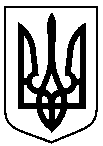 Про зняття з контролю та втрату чинності рішень виконавчого комітету1№ 630від07.10.2011Про надання дозволу ПСО «Центральний ринок           м. Суми» на розміщення тимчасових споруд торговельного призначення (торгових місць) по         вул. Засумській (від вулиці Набережної р. Стрілки до вулиці Пролетарської) в місті Суми2№ 342від07.06.2012Про міську Програму правової освіти населення            м. Суми на 2011-2015 роки3№ 416від20.08.2013Про здійснення моніторингу державних закупівель 4№ 285від02.06.2015Про ситуацію щодо незаконного укладання 25 травня 2015 року КП «Сумижитло» договорів про надання послуг з утримання будинків і споруд та прибудинкових територій житлового фонду5№ 572від20.10.2015Про затвердження лімітів споживання енергоносіїв на 2016 рік по службі у справах дітей Сумської міської ради6№ 573від20.10.2015Про затвердження лімітів споживання енергоносіїв на 2016 рік по департаменту містобудування та земельних відносин Сумської міської ради7№ 609від17.11.2015Про комісію по розгляду питання приймання-передачі житла у власність територіальної громади міста Суми для наступного забезпечення ним мешканця міста, який брав безпосередню участь в антитерористичній операції та/або у забезпеченні її проведення і втратив функціональні можливості нижніх кінцівок8№ 683від15.12.2015Про встановлення режиму роботи в нічний час для об’єкту ресторанного господарства (бар «Альбіон» ТОВ «Шимко Плюс», ФОП Баранець М.В.)9№ 716від22.12.2015Про звіт директора комунального підприємства «Інфосервіс» Сумської міської ради про фінансово-господарську діяльність у 2015 році10№ 68від16.06.2016Про підсумки роботи по розгляду звернень громадян у 2015 році та завдання щодо подальшого її вдосконалення11№ 98від16.02.2016Про затвердження лімітів споживання енергоносіїв на 2016 рік по управлінню «Інспекція державного архітектурно – будівельного контролю» Сумської міської ради12№ 147від22.03.2016Про заходи щодо виконання доходної частини міського бюджету в 2016 році13№ 148від22.03.2016Про заходи щодо забезпечення виконання доходної частини міського бюджету, економного і раціонального використання бюджетних коштів14№ 187від19.04.2016Про затвердження фінансового плану ДП «Паркінг» КОРП «Дрібнооптовий» Сумської міської ради на     2016 рік15№ 188від19.04.2016Про затвердження фінансового плану КП СМР «Електроавтотранс» на 2016 рік16№ 189від19.04.2016Про результати моніторингу основних показників фінансово - господарської діяльності підприємств комунальної форми власності за 2015 рік17№ 194від19.04.2016Про підготовку міського господарства до роботи в осінньо – зимовий період 2016-2017 років18№ 234від19.04.2016Про передачу закінчених будівництвом об’єктів комунальної власності  територіальної громади міста Суми підприємствам та установам, у господарському відданні або оперативному управлінні яких знаходяться дані об’єкти19№ 285від02.06.2016Про тарифи на послуги з утримання будинків і споруд та прибудинкових територій ТОВ «Побутсервіс Суми»20№ 289від02.06.2016Про стан підготовки ринків міста Суми до роботи у весняно – літній період 2016 року21№ 401від 28.07.2016Про тендерний комітет виконавчого комітети Сумської міської ради22№ 414від16.08.2016Про тарифи на послуги з утримання будинків, споруд і прибудинкових територій житлово – будівельних кооперативів приватного ремонтно – будівельного підприємства «Рембуд»23№ 527від20.09.2016Про затвердження лімітів споживання енергоносіїв на 2016 рік по управлінню архітектури та містобудування Сумської міської ради24№ 537від18.10.2016Про призначення автоперевізників тимчасовими виконавцями пасажирських перевезень на міських автобусних маршрутах загального користування в місті Суми25№ 574від18.10.2016Про проведення міського конкурсу з визначення програм (проектів/заходів), розроблених інститутами громадянського суспільства у сфері роботи з дітьми та молоддю, для виконання (реалізації) яких надається фінансова підтримка з міського бюджету на 2017 рік26№ 583від18.10.2016Про внесення на розгляд Сумської міської ради питання про затвердження Положення про Реєстр мешканців міста Суми27№ 608від15.11.2016Про проведення новорічного ярмарку з продажу ялинкових іграшок та прикрас, дитячих новорічних подарунків, кулінарних та кондитерських виробів святкового асортименту на території міста Суми в зимовий період 2016-2017 років28№ 648від02.12.2016Про затвердження Проекту розміщення зупинок громадського транспорту на вулично-дорожній  мережі м. Суми29№ 669від20.12.2016Про внесення на розгляд Сумської міської ради питання про встановлення мінімальної вартості місячної оренди одного квадратного метра загальної площі нерухомого майна фізичних осіб на 2017 рік30№ 68020.12.2016Про внесення пропозицій Сумській міській раді про надання поворотної бюджетної позички комунальному підприємству «Шляхрембуд» Сумської міської ради31№ 692від 20.12.2016Про внесення пропозицій Сумській міській раді щодо розгляду питання про внесення змін до рішення Сумської міської ради від 19 червня 2013 року              № 2455-МР «Про затвердження Програми зайнятості населення Міста Суми на період до 2017 року»            (зі змінами)32№ 701від 20.12.2016Про проведення приписки громадян України 2000 року народження до призовної дільниці Сумського міського військового комісаріату33№ 702від20.12.2016Про міську цільову Програму з військово – патріотичного виховання молоді, сприяння організації призову громадян на строкову військову службу до Збройних Сил України та військовим формуванням, розташованим на території міста Суми, у проведенні заходів з оборони та мобілізації на 2017 рік34№ 705від20.12.2016Про здійснення заходів з прибирання снігу на              територіях, прилеглих до тимчасових споруд у          комплексі з зупинками громадського транспорту35№ 711від20.12.2016Про внесення на розгляд Сумської міської ради питання щодо внесення змін до міської цільової комплексної Програми розвитку культури міста Суми на 2016 - 2018 роки, затвердженої рішенням Сумської міської ради від 24 грудня 2015 року №159-МР            (зі змінами) 36№ 2від12.01.2017Про перерозподіл видатків загального фонду міського бюджету на 2017 рік37№ 8від17.01.2017Про надання дозволу на проведення Сумською Єпархією Української Православної Церкви Хресної ходи38№ 9від17.01.2017Про надання дозволу на проведення Об’єднанням Церков Християн Віри Євангельської П’ятидесятників Сумської області молитовного віче39№ 10від17.01.2017Про надання дозволу на проведення громадою преподобного Сергія Радонежського міста Суми Української Православної Церкви Богослужіння та святкового молебну40№ 12від17.01.2017Про внесення пропозицій Сумській міській раді щодо розгляду питання про хід виконання рішення Сумської міської ради від 24 грудня 2015 року №148-МР «Про затвердження міської програми «Місто Суми – територія добра та милосердя» на 2016-2018 роки» за 2016 рік41№ 36від17.01.2017Про витрачання коштів резервного фонду міського бюджету за грудень 2016 року42№ 53від26.01.2017Про призначення перевізників тимчасовими виконавцями пасажирських перевезень на міських автобусних маршрутах загального користування в місті Суми43№ 62від15.02.2017Про переміщення пам’ятника військовому діячу        І.Ф. Федьку у сквері Героїв Небесної Сотні44№ 63від16.02.2017Про негайне відібрання малолітніх Свинаренка А.А. та Свинаренка Є.А. від матері45№ 64від21.02.2017Про внесення пропозицій Сумській міській раді щодо звіту про виконання міського бюджету за 2016 рік46№ 65від21.02.2017Про внесення на розгляд Сумської міської ради  питання про стан виконання Програми економічного і соціального розвитку міста Суми на 2016 рік, затвердженої рішення Сумської міської ради від 24 грудня 2015 року № 144-МР(зі змінами), за підсумками 2016 року47№ 67від21.02.2017Про витрачання коштів резервного фонду міського бюджету за січень 2017 року48№ 68від21.02.2017Про внесення пропозицій Сумській міській раді щодо розгляду питання про хід виконання рішення Сумської міської ради від 19 червня 2013 року № 2455-МР «Про затвердження Програми зайнятості населення м. Суми на період до 2017 року» за 2016 рік49№ 71від21.02.2017Про внесення пропозицій Сумській міській раді щодо розгляду питання «Про стан виконання рішення Сумської міської ради від 28.11.2012 року № 1893-МР «Про міську цільову Програму з реалізації Конвенції ООН про права дитини на 2013-2016 роки»50№ 77від21.02.2017Про затвердження переліку заходів по підготовці ринків міста Суми до роботи у весняно-літній період 2017 року51№ 78від21.02.2017Про організацію передсвяткової торгівлі напередодні    8 березня – Міжнародного жіночого дня52№ 79від21.02.2017Про організацію торгівлі напередодні Великодніх свят та поминального тижня у 2017 році53№ 106від17.03.2017Про негайне відібрання малолітніх Скорик Анни Ростиславівни та Скорик Євгенії Ростиславівни           від батьків54№ 127від21.03.2017Про внесення пропозицій Сумській міській раді щодо внесення змін та доповнень до міського бюджету на 2017 рік55№ 128від21.03.2017Про внесення на розгляд Сумської міської ради питання щодо внесення змін до рішення Сумської міської ради від 21 грудня 2016 року № 1538–МР «Про Програму економічного і соціального розвитку             м. Суми на 2017 рік»56№ 130від21.03.2017Про витрачання коштів резервного фонду міського бюджету за лютий 2017 року57№ 150від21.03.2017Про внесення на розгляд Сумської міської ради питання щодо внесення змін до міської цільової комплексної Програми розвитку культури міста Суми на 2016-2018 роки, затвердженої рішенням Сумської міської ради від 24 грудня 2015 року № 159-МР            (зі змінами)58№ 163від07.04.2017Про надання дозволу на проведення Сумською Єпархією Української Православної Церкви Великодньої Хресної ходи59№ 174від27.04.2017Про негайне відібрання малолітнього Меньшикова Олега Олександровича від матері60№ 175від27.04.2017Про негайне відібрання малолітніх Кіріченко Олени Костянтинівни, Кіріченко Тимофія Костянтиновича, Кіріченко Марії Костянтинівни, неповнолітнього Ворушова Євгенія Дмитровича від батьків61№ 189від27.04.2017Про стан виконання заходів по підготовці ринків міста Суми до роботи у весняно-літній період 2017 року№ 152від18.03.2003Про порядок обліку дітей і підлітків шкільного віку№ 47від 23.01.2007Про створення комісії по координації роботи міського пасажирського транспорту№ 117від 24.04.2007Про створення координаційної ради у справах ветеранів війни та праці, інвалідів при виконавчому комітеті міської ради№ 177від 24.04.2007Про порядок надання грошової допомоги на проведення поховання деяких категорій осіб№ 36від 22.01.2008Про комісію з питань приймання-передачі об'єктів права державної та комунальної власності, відомчого житлового фонду та об'єктів соціальної інфраструктури№ 169від 09.04.2008Про надання повноважень посадовим особам виконавчого комітету Сумської міської ради на складання протоколів про адміністративні правопорушення№ 488від 10.10.2008Про тарифи на послуги з теплопостачання, що надаються на базі міського цілісного майнового комплексу по виробництву та транспортуванню тепла та електричної енергії ТОВ «Сумитеплоенерго»№ 489від 10.10.2008«Про тарифи на послуги з утримання будинків та їх прибудинкових територій житлово – експлуатаційної дільниці виробничо комерційної фірми «Побутсервіс» товариства з обмеженою відповідальністю№ 490від 10.10.2008«Про тарифи на послуги з утримання будинків та їх прибудинкових територій житлово – експлуатаційної дільниці виробничо комерційної фірми «Побутсервіс» товариства з обмеженою відповідальністю за адресою                                       вул. Інтернаціоналістів, 55 «А», вул. Веретенівська, 3/1, та вул. Нижньосироватська, 24№ 491від 10.10.2008Про  тарифи  на  послуги  з утримання  будинків  та  їх прибудинкових  територій житлово – експлуатаційної дільниці виробничо комерційної фірми «Побутсервіс» товариства з обмеженою відповідальністю за адресою вул. Антонова, 11/1 та вул. Реміснича, 6 «А» № 492від 10.10.2008Про внесення змін до додатку рішення виконавчого комітету від 06.05.08р. №216 «Про тарифи на      послуги з утримання будинку та його прибудинкової      території житлово – експлуатаційної дільниці виробничо комерційної фірми «Побутсервіс» товариства з обмеженою відповідальністю» за адресою вул. Черепіна, 68 «В» та вул. Реміснича, 10 «А»№ 543від 16.10.2008Про внесення змін до рішень виконавчого комітету Сумської міської ради від 18 липня 2006 року              № 387 та від 26 вересня 2006 року № 500  № 549від 23.10.2008Про визначення виконавця та виробника комунальної послуги зі збирання та вивезення твердих побутових, рідких та негабаритних відходів від населення міста Суми№ 550від 27.10.2008Про тарифи на послуги з теплопостачання Дирекції «Котельня Північного промвузла ВАТ «СНВО              ім. М.В. Фрунзе»№ 567від 04.11.2008Про внесення змін в додаток до рішення виконавчого комітету Сумської міської ради від 01.07.08 № 311 «Про затвердження складу адміністративної комісії при виконавчому комітеті Сумської міської ради»№ 623від 02.12.2008Про підсумки допризовної підготовки у 2007-2008 навчальному році та заходи щодо її поліпшення у 2008-2009 навчальному році № 653 від 02.12.2008Про тарифи на послуги з централізованого опалення і гарячого водопостачання відомчої котельні Сумського національного аграрного університету№ 669від 02.12.2008Про Порядок проведення обстеження  пасажиропотоків на маршрутах у міському сполученні № 671від 02.12.2008Про внесення змін до рішення виконавчого комітету Сумської міської ради від 23.01.07 № 47 «Про створення комісії по координації роботи міського пасажирського транспорту» № 677від 02.12.2008Про   затвердження   результатів конкурсу  по відбору підприємств з надання послуг по утриманню  житлових будинків, споруд і прибудинкових територій, що  перебувають у    комунальній власності територіальної громади міста    Суми№ 685від 02.12.2008Про організаційні заходи щодо визначення суб'єктів господарювання на право здійснення підприємницької діяльності на зупинках громадського транспорту, їх утримання та благоустрій території міста № 695від 17.12.2008Про тарифи на послуги з теплопостачання Дирекції «Котельня Північного промвузла ВАТ «СНВО             ім. М.В. Фрунзе»№ 709від 23.12.2008Про основні напрямки підготовки і завдання цивільного захисту міста Суми на 2009 рік№ 1від 10.01.2009Про встановлення вартості харчування дітей в дошкільних навчальних закладах міста№ 6 від 20.01.2009Про стан погашення заборгованості із виплати заробітної плати підприємствами, організаціями та установами міста	 № 13від 20.01.2009Про внесення змін до додатку рішення виконавчого комітету від 02.12.08 № 653 «Про тарифи на послуги з централізованого опалення і гарячого водопостачання відомчої котельні Сумського національного аграрного університету»№ 16від 20.01.2009Про тарифи на послуги ТОВ «Сумикомунтранс»№ 17від 20.01.2009Про тарифи на послуги зі знешкодження та захоронення твердих побутових та негабаритних відходів комунального підприємства «Сумижилкомсервіс» Сумської міської ради№ 20від 20.01.2009Про внесення змін до рішення виконавчого комітету Сумської міської  ради від 04.09.06 № 485 «Про встановлення тарифу на послуги з утримання будинків, споруд і прибудинкових територій»№ 28від 20.01.2009Про внесення змін у додаток до рішення виконавчого комітету Сумської міської ради від 22 січня 2008 року № 36 «Про комісію з питань приймання-передачі об’єктів права державної та комунальної власності, відомчого житлового фонду та об’єктів соціальної інфраструктури» № 32від 20.01.2009Про встановлення вартості харчування учнів                   у загальноосвітніх навчальних закладах	№ 63 від 03.02.2009Про підготовку міського господарства до паводку та весняної повені 2009 року № 84від 03.02.2009Про внесення змін до рішення виконавчого комітету Сумської міської ради від 23.08.05 р. № 477 «Про затвердження Положення про опікунську раду» № 94від 17.02.2009Про затвердження результатів конкурсу по відбору підприємств з надання послуг по утриманню житлових будинків і споруд та прибудинкових територій комунальної власності територіальної громади міста Суми та визначення переможця конкурсу№ 98 від 03.03.2009Про порядок надання допомог, пільг і послуг для ветеранів війни та праці, інвалідів, пенсіонерів№ 99від 03.03.2009Про затвердження списку інвалідів I та II груп по зору, членів сімей загиблих в Афганістані воїнів-інтернаціоналістів – мешканців міста Суми, яким в 2009 році передбачені пільги по оплаті за житлово-комунальні послуги та електроенергію за рахунок коштів міського бюджету№ 100від 03.03.2009Про внесення змін до рішення виконавчого комітету від 01.07.08 № 306 «Про внесення змін та доповнень до рішення виконавчого комітету від 28.11.06 № 636 «Про створення та організацію діяльності міського комітету забезпечення доступності інвалідів та інших маломобільних груп населення до об'єктів соціальної та інженерно-транспортної інфраструктури»№ 105від 03.03.2009Про міську комісію з питаньтехногенно-екологічної безпеки та надзвичайних ситуацій (ТЕБ та НС)№ 110від 03.03.2009Про план роботи виконавчого комітету міської ради на ІІ квартал 2009 року № 111 від 03.03.2009Про регламент роботи виконавчих органів Сумської міської ради та інструкцію з діловодства у виконавчих органах Сумської міської ради№ 120від 03.03.2009Про тарифи на послуги з централізованого опалення і гарячого водопостачання відомчої котельні Сумського національного аграрного університету» для категорій споживачів «бюджетні установи» та «інші споживачі»№ 122від 03.03.2009Про організацію робіт і проведенню  місячника по благоустрою, наведенню належного санітарного стану та   озелененню міста Суми№ 124від 03.03.2009Про оголошення конкурсу по визначенню суб’єктів господарювання-виконавців з надання комунальних послуг зі збирання, вивезення твердих, рідких побутових, великогабаритних та ремонтних  відходів, що утворюються на території  міста Суми№ 139 від 10.03.2009Про тарифи на послуги з теплопостачання, що надаються на базі міського цілісного майнового комплексу по виробництву та транспортуванню тепла та електричної енергії ТОВ «Сумитеплоенерго» для категорії споживачів «бюджетні установи та інші споживачі ТЕЦ та котелень»№ 142 від 10.03.2009Про внесення змін до рішення виконавчого комітету  Сумської міської ради від 01.07.08 № 298 «Про визначення місць масового відпочинку населення та створення тимчасової комісії з питань закріплення прибережних смуг водних об’єктів     м. Суми для здійснення санітарного очищення та благоустрою» № 147від 10.03.2009Про експлуатацію засобів обліку споживання теплової енергії в житловому фонді м. Суми  № 156від 07.04.2009Про внесення змін до рішення виконавчого комітету від 10.10.08 № 515 «Про внесення змін до рішення виконавчого комітету Сумської міської ради від 29.08.06 № 476 «Про організацію контролю за    дотриманням законодавства при здійсненні операцій з металобрухтом кольорових і чорних металів на території міста»№ 198від 07.04.2009Про створення координаційної ради з розв’язання проблем, які пов’язані з наданням всебічної допомоги  бездомним громадянам та безпритульним дітям№ 199від 07.04.2009Про внесення доповнень до додатку 2 рішення виконавчого комітету від 03.03.09  № 99 «Про затвердження списку інвалідів I та II груп по зору, членів сімей загиблих в Афганістані воїнів-інтернаціоналістів – мешканців міста Суми, яким в 2009 році передбачені пільги по оплаті за житлово-комунальні послуги та електроенергію за рахунок коштів міського бюджету»№ 221від 27.04.2009Про визначення виконавців з надання комунальних послуг зі збирання, вивезення твердих, рідких побутових, велико-габаритних та ремонтних відходів, що утворюються на території міста Суми № 244від 12.05.2009Про внесення змін до рішення виконавчого комітету міської ради від 12.04.05 № 160 «Про організацію проведення безоплатного поховання  померлих  (загиблих) осіб,  які мають особливі заслуги та особливі трудові заслуги перед Батьківщиною, і    учасників бойових дій»№ 275 від 20.05.2009Про внесення змін  до рішення виконавчого комітету від 10.10.08 № 515 «Про внесення змін до рішення виконавчого комітету Сумської міської ради від 29.08.06 № 476 «Про організацію контролю за  дотриманням законодавства при здійсненні операцій з металобрухтом кольорових і чорних металів на території місті»№ 280 від 02.06.2009Про затвердження посад у закладах освіти міста на 2009 – 2010 навчальний рік  № 287від 02.06.2009Про внесення змін до рішення виконавчого комітету  від 23.01.07 № 46 «Про організацію перевезення пасажирів на постійних міських маршрутах м. Суми» № 290від 02.06.2009Про план роботи виконавчого комітету міської  ради  на  ІІІ квартал 2009 року № 335від 07.07.2009Про черговий призов громадян на строкову військову службу у жовтні – листопаді 2009 року № 339від 07.07.2009Про внесення змін до рішення виконавчого комітету  від 07.04.09 № 213 «Про затвердження коефіцієнтів співвідношення кількості безплатних і платних пасажирів»  № 342від 07.07.2009Про  тарифи на послуги з утримання  будинків  та  їх прибудинкових територій житлово – експлуатаційної дільниці виробничо комерційної фірми «Побутсервіс» товариства з обмеженою відповідальністю № 357від 07.07.2009Про внесення змін до рішення виконавчого комітету  Сумської міської ради від 31.07.07 № 355 «Про комісію по розгляду заяв громадян з питань призначення соціальної допомоги» № 358від 07.07.2009Про внесення змін до Порядку проведення безоплатного поховання померлих (загиблих) осіб, які мають особливі заслуги та особливі трудові заслуги  перед Батьківщиною, і учасників бойових дій, затвердженого рішенням виконавчого комітету Сумської міської ради від 12.04.05 № 160 «Про організацію проведення безоплатного поховання  померлих (загиблих) осіб, які мають особливі заслуги та особливі трудові заслуги перед Батьківщиною, і учасників бойових дій»№ 381від 28.07.2009Про погодження тарифів на послуги з утримання будинків і споруд та прибудинкових територій житлового фонду комунальної власності територіальної громади міста Суми  № 382від 28.07.2009Про погодження тарифів на послуги з утримання будинків і споруд та прибудинкових територій житлово-будівельних кооперативів№ 402від 04.08.2009Про тарифи на послуги з централізованого опалення Сумської виправної колонії управління державного департаменту України з питань виконання покарань у Сумській області (№ 116)№ 408від 04.08.2009Про тарифи на послуги  з технічного обслуговування ліфтів та систем диспетчеризації  ПРБП «Рембуд» № 437від 01.09.2009Про план роботи виконавчого комітету міської ради на  ІV квартал 2009 року№ 447 від 01.09.2009Про внесення змін до рішення виконавчого комітету Сумської міської ради від 19.06.07  № 303 «Про міську комісію з питань боротьби зі злочинністю при виконавчому комітеті Сумської міської ради» № 449 від 01.09.2009Про Основні напрями формування міського бюджету на 2010 рік № 454від 01.09.2009Про внесення змін до рішення виконавчого комітету від 07.04.09 № 213 «Про затвердження коефіцієнтів  співвідношення кількості безплатних і платних пасажирів»№ 482 від  22.09.2009Про внесення змін до рішення виконавчого комітету Сумської міської ради від 23.05.06 № 280 «Про затвердження Порядку відключення окремих приміщень житлових будинків м. Суми від мереж централізованого опалення та постачання гарячої води при відмові споживачів від централізованого теплопостачання»№ 498 від 30.09.2009Про внесення доповнень до рішення виконавчого комітету Сумської міської ради від 17.02.2009 № 95 «Про забезпечення належного утримання та ефективної експлуатації об’єктів житлового фонду територіальної громади міста Суми»№ 502 від 06.10.2009Про надання повноважень на складання протоколів про адміністративні правопорушення№ 511 від 06.10.2009Про організацію проведення безоплатного поховання померлих (загиблих) осіб, які мають особливі заслуги та особливі трудові заслуги перед Батьківщиною, і учасників бойових дій№ 514 від 06.10.2009Про внесення змін до рішення виконавчого комітету від 07.04.09 № 213 «Про затвердження коефіцієнтів співвідношення кількості безплатних і платних пасажирів»№ 519 від 06.10.2009Про внесення змін до рішень виконавчого комітету від 28.07.09 № 381 «Про погодження тарифів на послуги з утримання будинків і споруд та прибудинкових територій житлового фонду комунальної власності територіальної громади міста Суми» та від 28.07.09      № 382 «Про погодження тарифів на послуги з утримання будинків і споруд та прибудинкових територій житлово-будівельних кооперативів»№ 579 від 03.11.2009Про внесення змін до рішення виконавчого комітету Сумської міської ради від 06 жовтня 2009 року № 502 «Про надання повноважень на складання протоколів про адміністративні правопорушення»№ 586 від 03.11.2009Про внесення змін до рішення виконавчого комітету від 07.04.09 № 213 «Про затвердження коефіцієнтів співвідношення кількості безплатних і платних пасажирів»№ 600 від 03.11.2009Про внесення змін до рішення виконавчого комітету Сумської міської ради від 27.04.2009 року № 221 «Про визнання виконавців з надання комунальних послуг зі збирання, вивезення твердих, рідких побутових, великогабаритних та ремонтних відходів, що утворюються на території міста Суми»№ 615 від 03.11.2009Про розгляд протесту прокурора м. Суми від 21.09.09 № 2857 на рішення виконавчого комітету Сумської міської ради від 20.01.09 № 17 «Про тарифи на послуги зі знешкодження та захоронення твердих побутових та негабаритних відходів комунального підприємства «Сумижилкомсервіс» Сумської міської ради»№ 619 від 03.11.2009Про внесення змін до рішення виконавчому комітету Сумської міської ради від 01.07.08 № 309 «Про склад спостережної комісії при виконавчому комітеті Сумської міської ради»№ 620 від 03.11.2009Про внесення змін у додаток до рішення виконавчого комітету Сумської міської ради від 09.04.08 № 169 «Про надання повноважень посадовим особам виконавчого комітету Сумської міської ради на складання протоколів про адміністративні правопорушення»№ 631від 17.11.2009Про вартість послуги із знешкодження та захоронення твердих побутових та негабаритних відходів Комунального підприємства «Сумижилкомсервіс» Сумської міської ради№ 633 від 17.11.2009Про внесення змін у додаток до рішення виконавчого комітету Сумської міської ради № 634 від 02.12.2008 р. «Про бронювання робочих місць для працевлаштування громадян, які потребують соціального захисту і не здатні на рівних конкурувати на ринку праці, у 2009 році»№ 660від 01.12.2009Про внесення змін у додаток до рішення виконавчого комітету Сумської міської ради від 22 січня 2008 року № 36 «Про комісію з питань приймання-передачі об’єктів права державної та комунальної власності, відомчого житлового фонду та об’єктів соціальної інфраструктури»№ 704від 01.12.2009Про внесення змін до рішення виконавчого комітету Сумської міської ради від 17.09.2002 року № 583 «Про затвердження норм накопичення твердих побутових відходів в м. Суми»№ 731від 16.12.2009Про внесення доповнень до рішення виконавчого комітету Сумської міської ради від 06.10.2009 року     № 534 «Про розгляд протесту прокурора міста Суми від 10.09.09 № 2763 на рішення виконавчого комітету Сумської міської ради від 30.03.09 № 153 «Про визначення (тимчасово) виконавців послуг з технічного обслуговування та ремонту ліфтів і диспетчерських систем житлового фонду комунальної власності територіальної громади міста Суми»№ 2від 12.01.2010Про затвердження списку інвалідів I та II груп по зору, членів сімей загиблих в Афганістані воїнів-інтернаціоналістів – мешканців міста Суми, Почесних донорів України – мешканців міста Суми, яким в 2010 році передбачені пільги за рахунок коштів міського бюджету№ 21від 12.01.2010Про тендерний комітет виконавчого комітету Сумської міської ради по організації закупівлі товарів, робіт і послуг за кошти міського бюджету та положення про його діяльність№ 40від 12.01.2010Про тарифи на послуги з теплопостачання Дирекції «Котельня Північного промвузла ВАТ «СНВО             ім. М.В. Фрунзе» для населення№ 41від 12.01.2010Про тарифи на послуги з теплопостачання, що надаються на базі міського цілісного майнового комплексу по виробництву та транспортуванню тепла та електричної енергії ТОВ «Сумитеплоенерго» для населення№ 49від 02.02.2010Про тарифи на послуги ТОВ «Грінко-Суми»№ 50від 02.02.2010Про тарифи на послуги ТОВ «А-Муссон»№ 53від 02.02.2010Про внесення змін до рішення виконавчого комітету від 07.04.09 № 213 «Про затвердження коефіцієнтів співвідношення кількості безплатних і платних пасажирів»№ 58від 02.02.2010Про перелік робіт, які мають суспільно-корисну спрямованість та порядок організації та проведення оплачуваних громадських робіт у 2010 році№ 68від 02.02.2010Про внесення змін до рішення виконавчого комітету Сумської міської ради від 21.03.06 № 155 «Про утворення міської координаційної ради з питань безпеки дорожнього руху» (зі змінами)№ 69від 02.02.2010Про внесення змін до рішення виконавчому комітету Сумської міської ради від 01.07.08 № 309 «Про склад спостережної комісії при виконавчому комітеті Сумської міської ради»№ 100від 11.02.2010Про тарифи на послуги з теплопостачання для ТОВ «Сумиторг - партнер»№ 107від 02.03.2010Про організацію робіт і проведенню місячника по благоустрою, наведенню належного санітарного стану та озелененню міста Суми№ 120від 02.03.2010Про стан погашення заборгованості із виплати заробітної плати суб'єктами господарювання міста№ 145від 02.03.2010Про затвердження порядку надання дозволів на виконання топографо-геодезичних, картографічних робіт, геологічних та інших інженерних розвідувань, організації реєстрації, збереження і систематизації цих матеріалів та внесення їх до бази даних містобудівного кадастру№ 148від 02.03.2010Про затвердження Положення про опікунську раду№ 152від 02.03.2010Про визначення на конкурсних засадах підприємства (організації) для здійснення функцій робочого органу з організації забезпечення і підготовки матеріалів для проведення конкурсу на міських автобусних маршрутах загального користування в м. Суми№ 180 від 06.04.2010Про внесення змін до рішення виконавчого комітету Сумської міської ради від 06.10.2009 року № 534 «Про розгляд протесту прокурора міста Суми від 10.09.09     № 2763 на рішення виконавчого комітету Сумської міської ради від 30.03.09 № 153 «Про визначення (тимчасово) виконавців послуг з технічного обслуговування та ремонту ліфтів і диспетчерських систем житлового фонду комунальної власності територіальної громади міста Суми»№ 187 від 06.04.2010Про внесення змін до рішення виконавчого комітету Сумської міської ради від 06.10.2009 № 502 «Про надання повноважень на складання протоколів про адміністративні правопорушення»№ 203 від 06.04.2010Про заходи щодо звільнення земельних ділянок від незаконно встановлених тимчасових споруд на території міста Суми№ 210 від 23.04.2010Про внесення доповнень до рішення виконавчого комітету Сумської міської ради від 02.06.2009 р. № 280 «Про затвердження посад у закладах освіти міста на 2009-2010 навчальний рік»№ 220 від 06.05.2010Про організацію відпочинку, оздоровлення і зайнятості дітей та учнівської молоді м. Суми в літній період 2010 року№ 221 від 06.05.2010Про хід виконання Програми економічного і соціального розвитку міста Суми на 2010 рік за 1 квартал 2010 року№ 282 від 25.05.2010Про внесення змін у додаток до рішення виконавчого комітету Сумської міської ради від 06.04.2010 року     № 160 «Про скориговані тарифи на послуги з водопостачання та водовідведення комунального підприємства «Міськводоканал» Сумської міської ради»№ 285 від 03.06.2010Про тарифи на послуги ТОВ «А-Муссон»№ 286 від 03.06.2010Про тарифи на послуги ТОВ «Грінко-Суми»№ 319 від 03.06.2010Про внесення доповнень до рішення виконавчого комітету Сумської міської ради від 06.10.2009 року    № 534 «Про розгляд протесту прокурора міста Суми від 10.09.09 № 2763 на рішення виконавчого комітету Сумської міської ради від 30.03.09 №153 «Про визначення (тимчасово) виконавців послуг з технічного обслуговування та ремонту ліфтів і диспетчерських систем житлового фонду комунальної власності територіальної громади міста Суми»№ 322 від 03.06.2010Про хід виконання рішення виконавчого комітету міської ради від 01.04.08 № 154 «Про затвердження плану дій щодо поліпшення життєдіяльності ветеранів війни м. Суми до 2010 року» за 2009 рік№ 326 від 03.06.2010Про затвердження додаткових штатів адміністративно-господарського, педагогічного персоналу та штатів, введених в індивідуальному порядку в навчально-виховних закладах м. Суми на 2010-2011 навчальний рік№ 329 від 03.06.2010Про затвердження Порядку проведення перерахунку розміру плати у разі ненадання, надання не в повному обсязі чи неналежної якості послуг з утримання будинків і споруд та прибудинкових територій№ 331 від 03.06.2010Про внесення змін до рішення виконавчого комітету Сумської міської ради від 27.03.2007 № 117 «Про створення координаційної ради у справах ветеранів війни та праці, інвалідів при виконавчому комітеті міської ради»№ 332 від 03.06.2010Про внесення змін до рішення виконавчого комітету Сумської міської ради від 28.11.2006 № 636 «Про створення та організацію діяльності міського комітету забезпечення доступності інвалідів та інших маломобільних груп населення до об’єктів соціальної та інженерно – транспортної інфраструктури»№ 333 від 03.06.2010Про внесення змін до рішення виконавчого комітету міської ради від 24.04.07 № 177 «Про порядок надання грошової допомоги на проведення поховання деяких категорій осіб»№ 340 від 03.06.2010Про внесення змін до рішення виконавчого комітету Сумської міської ради від 06.10.2009 № 502 «Про надання повноважень на складання протоколів про адміністративні правопорушення»№ 365 від 06.07.2010Про внесення змін до рішення виконавчого комітету Сумської міської ради від 21.03.06 № 155 «Про утворення міської координаційної ради з питань безпеки дорожнього руху» (зі змінами)№ 374 від 06.07.2010Про організацію проведення конкурсу з перевезення пасажирів на міських автобусних маршрутах загального користування в м. Суми№ 376 від 06.07.2010Про стан погашення заборгованості із виплати заробітної плати та платежів до бюджету Пенсійного фонду України суб'єктами господарювання міста№ 408 від 06.07.2010Про внесення змін до рішення виконавчого комітету Сумської міської ради від 03.06.10 № 314 «Про деякі питання регулювання розміщення зовнішньої реклами на території м. Суми»№ 436 від 06.08.2010Про хід виконання Програми економічного і соціального розвитку міста Суми на 2010 рік за 1 півріччя 2010 року№ 447 від 06.08.2010Про склад спостережної комісії при виконавчому комітеті Сумської міської ради№ 501 від 07.09.2010Про Основні напрями формування міського бюджету на 2011 рік№ 502 від 07.09.2010Про комітет з конкурсних торгів виконавчого комітету Сумської міської ради№ 516 від 07.09.2010Про стан погашення заборгованості із виплати заробітної плати та платежів до бюджету Пенсійного фонду України суб'єктами господарювання міста№ 533 від 07.09.2010Про внесення змін до рішення виконавчого комітету від 07.04.09 № 213 «Про затвердження коефіцієнтів співвідношення кількості безплатних і платних пасажирів»№ 536 від 07.09.2010Про надання повноважень на складання протоколів про адміністративне правопорушення№ 573 від 15.09.2010Про внесення змін до рішення виконавчого комітету міської ради від 31.07.2007 № 352 «Про комісію по вирішенню питань проведення за рахунок коштів міського бюджету реконструкції жилих квартир (будинків) інвалідів, що пересуваються на візках»№ 592 від 05.10.2010Про внесення змін до рішення виконавчого комітету Сумської міської ради від 27.03.2007 № 117 «Про створення координаційної ради у справах ветеранів війни та праці, інвалідів при виконавчому комітеті міської ради»№ 676 від 09.11.2010Про хід виконання Програми економічного і соціального розвитку міста Суми на 2010 рік за 9 місяців 2010 року№ 691 від 09.11.2010Про внесення змін до рішення виконавчого комітету Сумської міської ради від 06.10.2009 № 502 «Про надання повноважень на складання протоколів про адміністративні правопорушення»№ 702 від 09.11.2010Про надання дозволу на перепоховання останків померлої№ 747  від 07.12.2010Про внесення змін до рішення виконавчого комітету міської ради від 03.08.04 № 560 «Про затвердження ради з питань безпечної життєдіяльності населення»№ 750 від 07.12.2010Про внесення змін до рішення виконавчого комітету Сумської міської ради від 7 квітня 2009 року № 198 «Про створення координаційної ради з розв’язання проблем, які пов’язані з наданням всебічної допомоги бездомним громадянам та безпритульним дітям»№ 753 від 07.12.2010Про внесення змін до рішення виконавчого комітету Сумської міської ради від 27.03.2007 № 117 «Про створення координаційної ради у справах ветеранів війни та праці, інвалідів при виконавчому комітеті міської ради»№ 755 від 07.12.2010Про бронювання робочих місць для працевлаштування громадян, які потребують соціального захисту і не здатні на рівних конкурувати на ринку праці, у 2011 році№ 756 від 07.12.2010Про внесення змін до додатку рішення виконавчого комітету Сумської міської ради № 59 від 02.02.2010 «Про бронювання робочих місць для працевлаштування громадян, які потребують соціального захисту і не здатні на рівних конкурувати на ринку праці, у 2010 році»№ 765 від 07.12.2010Про план роботи виконавчого комітету міської ради на І квартал 2011 року№ 812 від 07.12.2010Про затвердження складу адміністративної комісії при виконавчому комітеті Сумської міської ради№ 830 від 28.12.2010Про тарифи на послуги з централізованого опалення та централізованого постачання гарячої води, що надаються на базі міського цілісного майнового комплексу по виробництву та транспортуванню тепла та електричної енергії ТОВ «Сумитеплоенерго» для населення№ 831 від 28.12.2010Про тарифи на послуги з централізованого опалення та централізованого постачання гарячої води Дирекції «Котельна Північного промвузла ВАТ «СНВО             ім. М.В. Фрунзе» для населення№ 1 від 11.01.2011Про затвердження списку інвалідів I та II груп по зору, членів сімей загиблих в Афганістані воїнів-інтернаціоналістів – мешканців міста Суми, Почесних донорів України – мешканців міста Суми, яким у 2011 році передбачені пільги за рахунок коштів міського бюджету№ 15 від 11.01.2011Про внесення змін до рішення виконавчого комітету Сумської міської ради від 19.06.07 № 303 «Про міську комісію з питань боротьби зі злочинністю при виконавчому комітеті Сумської міської ради»№ 22 від 11.01.2011Про тарифи на послуги з утримання гуртожитку та його прибудинкової території СМОГ МГ «Охтирська-17» за адресою вул. Охтирська, 17№ 44 від 11.01.2011Про внесення змін у додаток до рішення виконавчого комітету Сумської міської ради від 22 січня 2008 року № 36 «Про комісію з питань приймання-передачі об'єктів права державної та комунальної власності, відомчого житлового фонду та об'єктів соціальної інфраструктури» № 53 від 01.02.2011Про міську комісію з питань техногенно-екологічної безпеки та адзвичайних ситуацій (ТЕБ та НС)№ 55 від 01.02.2011Про мобілізаційну готовність підприємств, організацій та установ міста Суми до поставки людських та транспортних ресурсів до Збройних Сил України№ 74 від 01.02.2011Про внесення змін до рішення виконавчого комітету Сумської міської ради від 06.10.2009 № 502 «Про надання повноважень на складання протоколів про адміністративні правопорушення»№ 77 від 01.02.2011Про внесення змін та доповнень до рішення виконавчого комітету Сумської міської ради від 03.06.10 № 326 «Про затвердження додаткових штатів адміністративно-господарського, педагогічного персоналу та штатів, введених в індивідуальному порядку в навчально-виховних закладах м. Суми на 2010 – 2011 навчальний рік»№ 78 від 01.02.2011Про внесення змін до рішення виконавчого комітету Сумської міської ради від 01.12.2009 № 692 «Про затвердження штатних одиниць працівників бухгалтерського обліку в закладах, які будуть самостійно вести бухгалтерській облік, та централізованій бухгалтерії управління освіти і науки Сумської міської ради»№ 90 від 01.02.2011Про внесення змін до рішення виконавчого комітету Сумської міської ради від 21.03.06 № 155 «Про утворення міської координаційної ради з питань безпеки дорожнього руху» (зі змінами)№ 129 від 01.03.2011Про організацію робіт і проведення місячника по благоустрою, наведенню належного санітарного стану та озелененню міста Суми№ 142 від 01.03.2011Про внесення змін до рішення виконавчого комітету від 07.04.09 № 213 «Про затвердження коефіцієнтів співвідношення кількості безплатних і платних пасажирів»№ 156 від 01.03.2011Про внесення змін до рішення виконавчого комітету від 03.03.09 № 111 «Про регламент роботи виконавчих органів Сумської міської ради та інструкцію з діловодства у виконавчих органах Сумської міської ради»№ 157 від 01.03.2011Про план роботи виконавчого комітету міської ради на ІІ квартал 2011 року№ 194 від 05.04.2011Про внесення доповнень до рішення виконавчого комітету Сумської міської ради від 01.03.11 № 129 «Про організацію робіт і проведення місячника по благоустрою, наведенню належного санітарного стану та озелененню міста Суми»№ 214 від 05.04.2011Про внесення змін до рішення виконавчого комітету від 07.04.09 № 213 «Про затвердження коефіцієнтів співвідношення кількості безплатних і платних пасажирів»№ 226 від 05.04.2011Про порядок проведення міського конкурсу проектів програм, розроблених молодіжними та дитячими громадськими організаціями, стосовно дітей, молоді, жінок та сім’ї№ 252 від 04.05.2011Про організацію відпочинку, оздоровлення і зайнятості дітей та учнівської молоді м. Суми в літній період 2011 року№ 253 від 04.05.2011Про порядок проведення міського конкурсу проектів програм, розроблених молодіжними та дитячими громадськими організаціями, стосовно дітей, молоді, жінок та сім’ї№ 256 від 04.05.2011Про внесення доповнень до рішення виконавчого комітету Сумської міської ради від 11.01.2011 № 1 «Про затвердження списку інвалідів I та II груп по зору, членів сімей загиблих в Афганістані воїнів-інтернаціоналістів – мешканців міста Суми, Почесних донорів України – мешканців міста Суми, яким у 2011 році передбачені пільги за рахунок коштів міського бюджету»№ 262 від 04.05.2011Про робочу групу з реалізації основних пріоритетів та завдань Стратегії розвитку Сумської області на період до 2015 року «Нова Сумщина -2015» в  м. Суми№ 265 від 04.05.2011№ 272 від 04.05.2011Про міську комісію з питань боротьби зі злочинністю, забезпечення законності, правопорядку, охорони прав і законних інтересів громадян при виконавчому комітеті Сумської міської ради№ 289 від 04.05.2011Про внесення змін до рішення виконавчого комітету Сумської міської ради від 06.10.2009 № 502 «Про надання повноважень на складання протоколів про адміністративні правопорушення» (зі змінами)№ 355 від 07.06.2011Про план роботи виконавчого комітету міської ради на ІІІ квартал 2011 року№ 356 від 07.06.2011Про стан виконання рішення виконавчого комітету Сумської міської ради від 01.04.2008 № 154 «Про затвердження плану дій щодо поліпшення життєдіяльності ветеранів війни м. Суми до 2010 року»№ 359 від 07.06.2011Про внесення змін до рішення виконавчого комітету Сумської міської ради від 24.04.2007 № 177 «Про порядок надання грошової допомоги на проведення поховання деяких категорій осіб» (зі змінами)№ 360 від 07.06.2011Про затвердження списку Почесних донорів України – мешканців міста Суми, яким надаються пільги на проїзд у міському електротранспорті№ 361 від 07.06.2011Про внесення доповнень до рішення виконавчого комітету Сумської міської ради від 11.01.2011 № 1 «Про затвердження списку інвалідів I та II груп по зору, членів сімей загиблих в Афганістані воїнів-інтернаціоналістів – мешканців міста Суми, Почесних донорів України – мешканців міста Суми, яким у 2011 році передбачені пільги за рахунок коштів міського бюджету» (зі змінами)№ 370 від 07.06.2011Про внесення змін до рішення виконавчого комітету Сумської міської ради від 03.03.09 № 111 «Про регламент роботи виконавчих органів Сумської міської ради та інструкцію з діловодства у виконавчих органах Сумської міської ради» (зі змінами)№ 394 від 07.06.2011Про затвердження додаткових штатів адміністративно-господарського, педагогічного персоналу та штатів, введених в індивідуальному порядку в навчально-виховних закладах м. Суми на 2011-2012 навчальний рік№ 399 від 07.06.2011Про внесення змін та доповнень до рішення виконавчого комітету Сумської міської ради від 06.05.10 №219 «Про організацію перевезення пасажирів на постійних міських маршрутах м. Суми»№ 432 від 05.07.2011Про черговий призов громадян на строкову військову службу у жовтні – листопаді 2011 року№ 455 від 05.07.2011Про затвердження Правил розміщення зовнішньої реклами у м. Суми№ 474 від 20.07.2011Про внесення змін до рішення виконавчого комітету Сумської міської ради від 06.10.2009 № 502 «Про надання повноважень на складання протоколів про адміністративні правопорушення» (зі змінами)№ 490 від 02.08.2011Про заходи щодо забезпечення проведення допризовної підготовки на 2011-2012 навчальний рік№ 495 від 02.08.2011Про внесення змін до рішення виконавчого комітету Сумської міської ради від 07.06.2011 № 394 «Про затвердження додаткових штатів адміністративно-господарського, педагогічного персоналу та штатів, введених в індивідуальному порядку в навчально-виховних закладах м. Суми на 2011-2012 навчальний рік»№ 502 від 02.08.2011Про затвердження складу громадської комісії з житлових питань при виконавчому комітеті Сумської міської ради№ 506 від 02.08.2011Про затвердження складу адміністративної комісії при виконавчому комітеті Сумської міської ради№ 545 від 06.09.2011Про внесення змін та доповнень до рішення виконавчого комітету Сумської міської ради від 06.06.10 № 219 «Про організацію перевезення пасажирів на постійних міських маршрутах м. Суми»№ 548 від 06.09.2011Про внесення змін до рішення виконавчого комітету від 07.04.2009 № 213 «Про затвердження коефіцієнтів співвідношення кількості безплатних і платних пасажирів» (зі змінами)№ 550 від 06.09.2011Про план роботи виконавчого комітету міської ради на ІV квартал 2011 року№ 598 від 06.09.2011Про внесення змін та доповнень до рішення виконавчого комітету Сумської міської ради від 06.07.10 № 374 «Про організацію проведення конкурсу з перевезення пасажирів на міських автобусних маршрутах загального користування в м. Суми» (зі змінами)№ 620 від 04.10.2011Про внесення змін у додаток до рішення виконавчого комітету Сумської міської ради від 22 січня 2008 року № 36 «Про комісію з питань приймання-передачі об’єктів права державної та комунальної власності, відомчого житлового фонду та об’єктів соціальної інфраструктури»№ 632 від 18.10.2011Про внесення змін до рішення виконавчого комітету Сумської міської ради від 03.03.09 № 111 «Про регламент роботи виконавчих органів Сумської міської ради та інструкцію з діловодства у виконавчих органах Сумської міської ради» (зі змінами)№ 643 від 18.10.2011Про заходи щодо реалізації державної антикорупційної політики в структурних підрозділах Сумської міської ради№ 708 від 15.11.2011Про внесення змін до рішення виконавчого комітету Сумської міської ради від 03.08.2004 № 560 «Про затвердження ради з питань безпечної життєдіяльності населення» (зі змінами)№ 759 від 06.12.2011Про створення координаційної ради з питань взаємодії з громадськими організаціями учасників бойових дій на території інших держав№ 770 від 20.12.2011Про бронювання робочих місць для працевлаштування громадян, які потребують соціального захисту і не здатні на рівних конкурувати на ринку праці, у 2012 році.№ 772 від 20.12.2011Про перелік робіт які мають суспільно-корисну спрямованість і порядок організації та проведення оплачуваних громадських робіт у 2012 році№ 774 від 20.12.2011Про стан погашення заборгованості із виплати заробітної плати суб'єктами господарювання міста № 783 від 20.12.2011Про внесення доповнень до рішення виконавчого комітету Сумської міської ради від 15.11.11 № 691 «Про план діяльності з підготовки проектів регуляторних актів виконавчих органів Сумської міської ради на 2012 рік»№ 800 від 20.12.2011Про план роботи виконавчого комітету міської ради на І квартал 2012 року№ 813 від 20.12.2011Про внесення змін у додаток до рішення виконавчого комітету Сумської міської ради від 09.04.08 № 169 «Про надання повноважень посадовим особам виконавчого комітету Сумської міської ради на складання протоколів про адміністративне правопорушення»№ 814 від 20.12.2011Про внесення змін до рішення виконавчого комітету Сумської міської ради від 06.10.2009 № 502 «Про надання повноважень на складання протоколів про адміністративні правопорушення»№ 821 від 20.12.2011Про основні напрямки підготовки і завдання цивільного захисту міста Суми на 2012 рік№ 833 від 20.12.2011Про внесення змін та доповнень до рішення виконавчого комітету Сумської міської ради від 06.09.11р. № 545 «Про внесення змін та доповнень до рішення виконавчого комітету Сумської міської ради від 06.06.10 № 219 «Про організацію перевезення пасажирів на постійних міських маршрутах м. Суми»№ 840 від 27.12.2011Про встановлення тарифів на послуги з утримання будинків і споруд та прибудинкових територій, що надаються комунальним підприємством «Сумижитло» Сумської міської ради № 6 від 17.01.2012Про затвердження списку інвалідів I та II груп по зору, членів сімей загиблих в Афганістані воїнів-інтернаціоналістів – мешканців міста Суми, Почесних донорів України – мешканців міста Суми та сімей, в яких виховуються онкохворі діти – мешканці міста Суми, яким у 2012 році передбачені пільги за рахунок коштів міського бюджету№ 17 від 17.01.2012Про внесення змін до рішення виконавчого комітету Сумської міської ради від 04.10.11 № 610 «Про затвердження Порядку складання, погодження, затвердження та контролю виконання фінансових планів комунальних підприємств, комунальної організації Сумської міської ради газета «Суми і сумчани» № 22 від 17.01.2012Про внесення змін в додаток до рішення виконавчого комітету Сумської міської ради від 02.08.11 № 506 «Про затвердження складу адміністративної комісії при виконавчому комітеті Сумської міської ради» № 34 від 21.02.2012Про Регламент роботи виконавчих органів Сумської міської ради№ 35 від 21.02.2012Про Інструкцію з діловодства у виконавчих органах Сумської міської ради № 36 від 21.02.2012Про підсумки роботи по розгляду звернень громадян у 2011 році та завдання щодо подальшого її вдосконалення№ 38 від 21.02.2012Про черговий призов громадян на строкову військову службу у квітні–травні 2012 року№ 64 від 21.02.2012Про внесення змін у додаток до рішення виконавчого комітету Сумської міської ради від 09.04.2008 № 169 «Про надання повноважень посадовим особам виконавчого комітету Сумської міської ради на складання протоколів про адміністративні правопорушення» (зі змінами)№ 67 від 21.02.2012Про внесення змін в додаток до рішення виконавчого комітету Сумської міської ради від 02.08.11 № 506 «Про затвердження складу адміністративної комісії при виконавчому комітеті Сумської міської ради» № 85 від 28.02.2012Про встановлення тарифів на послуги з утримання будинків і споруд та прибудинкових територій, що надаються комунальним підприємством «Сумижитло» Сумської міської ради№ 95 від 20.03.2012Про тарифи на послуги з утримання будинків і споруд та прибудинкових територій житлово–експлуатаційної дільниці товариства з обмеженою відповідальністю «Будівельна виробничо - комерційна компанія «Федорченко» за адресами вул. Комсомольська, 46/1, вул. Інтернаціоналістів, 51-Б, вул. Інтернаціоналістів, 43-В № 100 від 20.03.2012Про план роботи виконавчого комітету міської ради на ІІ квартал 2012 року № 103 від 20.03.2012Про комісію з питань присвоєння почесного звання України «Мати-героїня» № 113 від 20.03.2012Про внесення змін до рішення виконавчого комітету Сумської міської ради від 06.10.2009 № 502 «Про надання повноважень на складання протоколів про адміністративні правопорушення»№ 118 від 20.03.2012Про внесення змін в додаток до рішення виконавчого комітету Сумської міської ради від 02.08.11 № 506 «Про затвердження складу адміністративної комісії при виконавчому комітеті Сумської міської ради»№ 122 від 20.03.2012Про внесення змін та доповнень до рішення виконавчого комітету Сумської міської ради від 05.07.11 № 455 «Про затвердження Правил розміщення зовнішньої реклами у м. Суми»№ 142 від 20.03.2012Про затвердження списку ветеранів підпільно-партизанського руху в роки Великої Вітчизняної війни, мешканців міста Суми, яким встановлюється щомісячна стипендія№ 145 від 10.04.2012Про результати моніторингу основних показників фінансово - господарської діяльності комунальних підприємств, комунальної організації Сумської міської ради газета «Суми і сумчани» за 2011 рік № 152 від 10.04.2012Про встановлення ПП Горпенку В.В. тарифу вільного на перевезення одного пасажиру на автобусному маршруті загального користування в режимі маршрутного таксі № 51 «Піщане – Прокоф’єва»№ 156 від 17.04.2012Про стан виконання рішення виконавчого комітету Сумської міської ради від 01.04.2008 № 154 «Про затвердження плану дій щодо поліпшення життєдіяльності ветеранів війни м. Суми до 2010 року» за 2011 рік№ 168 від 17.04.2012Про затвердження Переліку категорій відомостей, що становлять службову інформацію, якій присвоюється гриф «Для службового користування» в Сумській міській раді № 169 від 17.04.2012Про погодження Положення про громадську раду при міському голові м. Суми та виконавчому комітеті Сумської міської ради № 184 від 17.04.2012Про тимчасове розміщення управління «Центр надання адміністративних послуг у місті Суми» Сумської міської ради№ 213 від 08.05.2012Про внесення змін до рішення виконавчого комітету Сумської міської ради від 17.04.2012 року № 184 «Про тимчасове розміщення управління «Центр надання адміністративних послуг у місті Суми» Сумської міської ради»№ 214 від 17.05.2012Про тимчасове розміщення управління «Центр надання адміністративних послуг у місті Суми» Сумської міської ради№ 223 від 17.05.2012Про внесення змін до рішення виконавчого комітету від 07.04.2009 № 213 «Про затвердження коефіцієнтів співвідношення кількості безплатних і платних пасажирів» (зі змінами)№ 226 від 17.05.2012Про внесення змін до рішення виконавчого комітету Сумської міської ради від 24.04.2007 № 177 «Про порядок надання грошової допомоги на проведення поховання деяких категорій осіб» (зі змінами)№ 228 від 17.05.2012Про внесення доповнень до додатків 4, 5 до рішення виконавчого комітету Сумської міської ради від 17.01.2012 № 6 «Про затвердження списку інвалідів I та II груп по зору, членів сімей загиблих в Афганістані воїнів – інтернаціоналістів – мешканців міста Суми та сімей, в яких виховуються онкохворі діти – мешканці міста Суми, яким у 2012 році передбачені пільги за рахунок коштів міського бюджету»№ 231 від 17.05.2012Про внесення змін та доповнень до рішення виконавчого комітету Сумської міської ради від 21.02.2012 № 34 «Про Регламент роботи виконавчих органів Сумської міської ради»№ 247 від 17.05.2012Про Положення про порядок проведення щорічного рейтингу «Золота перлина» на визначення кращих суб’єктів малого підприємництва до Дня підприємця у м. Суми№ 253 від 17.05.2012Про організацію оздоровлення, відпочинку і зайнятості дітей м. Суми в літній період 2012 року№ 300 від 19.06.2012Про план роботи виконавчого комітету міської ради на ІІІ квартал 2012 року № 307 від 19.06.2012Про тариф на послуги з утримання будинку і споруд та прибудинкової території комунального підприємства «Сумижитло» Сумської міської ради за адресою: вул. Троїцька, 41№ 308 від 19.06.2012Про внесення доповнень в додаток 2 до рішення виконавчого комітету Сумської міської ради від 01.02.2011 № 53 «Про міську комісію з питань техногенно-екологічної безпеки та надзвичайних ситуацій (ТЕБ та НС)»№ 393 від 17.07.2012Про черговий призов громадян на строкову військову службу у жовтні – листопаді 2012 року№ 401 від 17.07.2012Про тарифи на послуги з утримання будинків і споруд та прибудинкових територій комунального підприємства «Сумижитло» Сумської міської ради за адресами: вул. Кірова, 143, вул. Прокоф’єва, 12/2, вул. Черепіна, 62 б № 430 від 21.08.2012Про підсумки допризовної підготовки у 2011-2012 навчальному році та заходи щодо її поліпшення у 2012-2013 навчальному році№ 432 від 21.08.2012Про стан погашення заборгованості із виплати заробітної плати та розрахунків з Пенсійним фондом України суб'єктами господарювання міста № 440 від 21.08.2012Про тарифи на теплову енергію Сумської виправної колонії управління Державної пенітенціарної служби України в Сумській області (№ 116) № 441 від 21.08.2012Про тариф на послуги з утримання будинку і споруд та прибудинкової території товариства з обмеженою відповідальністю «Оселя» за адресою: вул. Заливна, 1/2№ 450 від 21.08.2012Про нагородження Віннікова В.А., Шелестюка Т.О.№ 492 від 18.09.2012Про тариф на послуги з утримання будинку і споруд та прибудинкової території приватного ремонтно-будівельного підприємства «Рембуд» за адресою: вул. Інтернаціоналістів, 20№ 496 від 18.09.2012Про внесення змін до рішення виконавчого комітету Сумської міської ради від 07.06.2011 № 336 «Про тарифи на послуги з утримання будинків і споруд та прибудинкових територій житлово-експлуатаційної дільниці товариства з обмеженою відповідальністю «Будівельна виробничо-комерційна компанія «Федорченко»№ 497 від 18.09.2012Про тариф на послуги з утримання будинків і споруд та прибудинкових територій житлово-експлуатаційної дільниці товариства з обмеженою відповідальністю «Будівельна виробничо-комерційна компанія «Федорченко» за адресою: вул. Воскресенська, 13 Б№ 501 від 18.09.2012Про внесення змін до рішення виконавчого комітету Сумської міської ради від 13.01.2004 № 48 «Про встановлення та звільнення опікунів над неповнолітніми мешканцями Ковпаківського в м. Суми району»№ 504 від 18.09.2012Про план роботи виконавчого комітету міської ради на ІV квартал 2012 року№ 527 від 18.09.2012Про внесення змін до рішення виконавчого комітету Сумської міської ради від 05.07.2011 № 455 «Про затвердження Правил розміщення зовнішньої реклами у м. Суми (зі змінами)»№ 528 від 18.09.2012Про внесення змін до рішення виконавчого комітету Сумської міської ради від 20.03.2012 № 120 «Про створення постійно діючої міжвідомчої комісії по розгляду питань самовільного будівництва та самовільної зміни функціонального призначення приміщень, прийняття в експлуатацію закінчених будівництвом об’єктів, перевірки дійсності інформації, що подається замовниками будівництва інспекції державного архітектурно – будівельного контролю у документах про початок та закінчення будівництва, а також з питань дотримання містобудівного законодавства»№ 537 від 18.09.2012Про внесення змін до рішення виконавчого комітету від 17.04.2012 № 173 «Про затвердження переліків адміністративних послуг, що надаються органами місцевого самоврядування, державними органами, установами та організаціями в управлінні «Центр надання адміністративних послуг у м. Суми»№ 543 від 18.09.2012Про внесення доповнень до додатку 3 до рішення виконавчого комітету Сумської міської ради від 17.01.2012 № 6 «Про затвердження списку інвалідів I та II груп по зору, членів сімей загиблих в Афганістані воїнів – інтернаціоналістів – мешканців міста Суми, Почесних донорів України – мешканців міста Суми та сімей, в яких виховуються онкохворі діти – мешканці міста Суми, яким у 2012 році передбачені пільги за рахунок коштів міського бюджету» (зі змінами)№ 546 від 18.09.2012Про продовження терміну розробки проекту зон санітарної охорони водних об'єктів № 549 від 18.09.2012Про тимчасове розміщення управління «Центр надання адміністративних послуг у місті Суми» Сумської міської ради№ 555 від 04.10.2012Про створення комісії з питань контролю за організацією обслуговування населення суб’єктами господарювання торгівлі та громадського харчування щодо реалізації алкогольних, слабоалкогольних напоїв, пива (крім безалкогольного) на території м. Суми№ 580 від 16.10.2012Про затвердження лімітів споживання енергоносіїв на 2013 рік по управлінню праці та соціального захисту населення Сумської міської ради№ 610 від 16.10.2012Про внесення змін до рішення виконавчого комітету від 07.04.2009 № 213 «Про затвердження коефіцієнтів співвідношення кількості безплатних і платних пасажирів» (зі змінами)№ 611 від 16.10.2012Про визначення комунального підприємства «Сумижитло» Сумської міської ради виконавцем послуг з управління будинком, спорудою або групою будинків комунальної власності територіальної громади міста Суми № 612 від 16.10.2012Про встановлення тарифів на послуги з утримання будинків і споруд та прибудинкових територій, що надаються комунальним підприємством «Сумижитло» Сумської міської ради№ 631 від 20.11.2012Про внесення змін до рішення виконавчого комітету Сумської міської ради від 20.12.11 № 770 «Про бронювання робочих місць для працевлаштування громадян, які потребують соціального захисту і не здатні на рівних конкурувати на ринку праці, у 2012 році» № 639 від 20.11.2012Про внесення змін та доповнень до рішення виконавчого комітету Сумської міської ради від 17.01.2012 № 6 «Про затвердження списку інвалідів I та II груп по зору, членів сімей загиблих в Афганістані воїнів – інтернаціоналістів – мешканців міста Суми, Почесних донорів України – мешканців міста Суми та сімей, в яких виховуються онкохворі діти – мешканці міста Суми, яким у 2012 році передбачені пільги за рахунок коштів міського бюджету» (зі змінами)№ 664 від 20.11.2012Про внесення змін у додаток до рішення виконавчого комітету Сумської міської ради від 22 січня 2008 року № 36 «Про комісію з питань приймання-передачі об’єктів права державної та комунальної власності, відомчого житлового фонду та об’єктів соціальної інфраструктури»№ 671 від 20.11.2012Про затвердження лімітів споживання енергоносіїв на 2013 рік по управлінню реконструкції та капітального будівництва Сумської міської ради№ 677 від 20.11.2012Про внесення на розгляд Сумської міської ради питання про хід виконання Програми економічного і соціального розвитку міста Суми на 2012 рік та основні напрями розвитку на 2013-2014 роки за підсумками 9 місяців 2012 року № 680 від 20.11.2012Про внесення змін до рішення виконавчого комітету Сумської міської ради від 20.12.2011 № 784 «Про тарифи на послуги з утримання будинків і споруд та прибудинкових територій житлово-експлуатаційної дільниці товариства з обмеженою відповідальністю «Будівельна виробничо-комерційна компанія «Федорченко»№ 681 від 20.11.2012Про тариф на послуги з утримання будинку і споруд та прибудинкової території житлово-експлуатаційної дільниці товариства з обмеженою відповідальністю «Будівельна виробничо-комерційна компанія «Федорченко» за адресою: вул. Ковпака, 41 А№ 684 від 20.11.2012Про пропозиції до плану роботи Сумської міської ради на І півріччя 2013 року № 752 від 18.12.2012Про тарифи на послуги з утримання будинків і споруд та прибудинкових територій комунального підприємства «Сумижитло» Сумської міської ради за адресами: вул. Лебединська, 4, вул. Лебединська, 12, вул. Троїцька, 43№ 759 від 18.12.2012Про перелік робіт які мають суспільно-корисну спрямованість і порядок організації та проведення оплачуваних громадських робіт у 2013 році»№ 764 від 18.12.2012Про внесення змін до рішення виконавчого комітету Сумської міської ради від 03.06.2010 № 324 «Про комісію по вирішенню питань проведення безоплатного капітального ремонту житлових будинків і квартир осіб, що мають право на таку пільгу» (зі змінами)№ 775 від 18.12.2012Про внесення змін у додаток до рішення Сумської міської ради від 06.10.09 № 502 «Про надання повноважень на складання протоколів про адміністративні порушення» (зі змінами)№ 777 від 18.12.2012Про план роботи виконавчого комітету міської ради на І квартал 2013 року№ 1 від 15.01.2013Про основні напрямки підготовки і завдання цивільного захисту міста Суми на 2013 рік№ 18 від 15.01.2013Про тарифи на послуги з утримання будинків і споруд та прибудинкових територій ТОВ «Сервіс-дім»№ 20 від 15.01.2013Про внесення змін до рішення виконавчого комітету Сумської міської ради від 20.12.2011 № 784 «Про тарифи на послуги з утримання будинків і споруд та прибудинкових територій житлово-експлуатаційної дільниці товариства з обмеженою відповідальністю «Будівельна виробничо-комерційна компанія «Федорченко»№ 28 від 15.01.2013Про внесення змін та доповнень до рішення виконавчого комітету Сумської міської ради від 06.06.10 № 219 «Про організацію перевезення пасажирів на постійних міських маршрутах м. Суми» (зі змінами)№ 30 від 15.01.2013Про внесення змін до рішення виконавчого комітету Сумської міської ради від 14.06.2010 № 345 «Про надання дозволів на розміщення тимчасових споруд для здійснення підприємницької діяльності на території м. Суми»№ 37 від 05.02.2013Про розміщення виконавчих органів Сумської міської ради № 41 від 19.02.2013Про тариф на послуги з утримання будинку і споруд та прибудинкової території ОСББ «Комфорт 43А» за адресою: вул. 40 років Жовтня, 43А № 45 від 19.02.2013Про внесення змін до рішення виконавчого комітету Сумської міської ради від 21.02.2012 № 34 «Про Регламент роботи виконавчих органів Сумської міської ради» (зі змінами) № 46 від 19.02.2013Про підсумки роботи по розгляду звернень громадян у 2012 році та завдання щодо подальшого її вдосконалення № 72 від 19.02.2013Про внесення змін до рішення виконавчого комітету Сумської міської ради від 04.05.2011 № 272 «Про міську комісію з питань боротьби зі злочинністю, забезпечення законності, правопорядку, охорони прав і законних інтересів громадян при виконавчому комітеті Сумської міської ради» (зі змінами)№ 77 від 19.02.2013Про черговий призов громадян України на строкову військову службу у квітні - травні 2013 року № 78 від 19.02.2013Про визначення Умов проведення конкурсу з визначення підприємства (організації) для здійснення функцій робочого органу при проведенні конкурсу з перевезення пасажирів на міських автобусних маршрутах загального користування в м. Суми№ 105 від 19.03.2013Про внесення змін до рішення виконавчого комітету Сумської міської ради від 27.03.2007 № 117 «Про створення координаційної ради у справах ветеранів війни та праці, інвалідів при виконавчому комітеті міської ради» (зі змінами)№ 107 від 19.03.2013Про внесення змін до рішення виконавчого комітету Сумської міської ради від 01.02.2012 № 32 «Про створення консультативної ради з питань соціального захисту громадян, які постраждали внаслідок Чорнобильської катастрофи»№ 108 від 19.03.2013Про внесення змін до рішення виконавчого комітету Сумської міської ради від 06.12.2011 № 759 «Про створення координаційної ради з питань взаємодії з громадськими організаціями учасників бойових дій на території інших держав» (зі змінами)№ 112 від 19.03.2013Про внесення змін до рішення виконавчого комітету Сумської міської ради від 28.01.2013 № 31 «Про затвердження списків інвалідів I та II груп по зору, членів сімей загиблих в Афганістані воїнів – інтернаціоналістів – мешканців міста Суми, Почесних донорів України – мешканців міста Суми, сімей, в яких виховуються онкохворі діти – мешканці міста Суми, яким у 2013 році передбачені пільги за рахунок коштів міського бюджету»№ 118 від 19.03.2013Про затвердження плану підготовки звітів про відстеження результатив-ності діючих регуляторних актів виконавчого комітету Сумської міської ради на 2013 рік№ 122 від 19.03.2013Про тарифи на послуги з утримання будинків і споруд та прибудинкових територій ТОВ «Компослуги» за адресами: вул. Дем’яна Коротченка, 33/1, вул. Заливна, 31 Г, вул. Прокоф`єва, 25 А, вул. Прокоф`єва, 27, проспект Михайла Лушпи, 44, проспект Михайла Лушпи, 48№ 123 від 19.03.2013Про тариф на послуги з утримання будинку і споруд та прибудинкової території ТОВ «Техкомсервіс» за адресою: вул. Кірова, 134№ 137 від 19.03.2013Про внесення змін до рішення виконавчого комітету Сумської міської ради від 06.10.2009 № 502 «Про надання повноважень на складання протоколів про адміністративні правопорушення» (зі змінами) № 142 від 19.03.2013Про утворення адміністративної комісії при виконавчому комітеті Сумської міської ради№ 148 від 19.03.2013Про проведення конкурсу з визначення підприємства (організації) для здійснення функцій робочого органу при проведенні конкурсу з перевезення пасажирів на міських автобусних маршрутах загального користування в м. Суми№ 150 від 19.03.2013Про план роботи виконавчого комітету міської ради на ІІ квартал 2013 року № 155 від 19.03.2013Про розміщення виконавчих органів Сумської міської ради№ 177 від 16.04.2013Про визначення назв зупинок міського пасажирського транспорту в м. Суми№ 181 від 16.04.2013Про затвердження Плану заходів щодо посилення соціального захисту колишніх політичних в’язнів, репресованих та членів їх сімей на період до 2015 року в місті Суми№ 184 від 16.04.2013Про внесення змін до рішення виконавчого комітету Сумської міської ради від 04.05.2011 № 262 «Про робочу групу з реалізації основних пріоритетів та завдань Стратегії розвитку Сумської області на період до 2015 року «Нова Сумщина - 2015» в м. Суми» № 213 від 21.05.2013Про результати моніторингу основних показників фінансово – господарської діяльності комунальних підприємств за 2012 рік № 235 від 21.05.2013Про хід виконання рішення виконавчого комітету Сумської міської ради від 19.06.2012 № 285 «Про затвердження міських заходів щодо виконання Державної цільової соціальної програми подолання та запобігання бідності на період до 2015 року» № 238 від 21.05.2013Про організацію оздоровлення, відпочинку і зайнятості дітей м. Суми в літній період 2013 року № 265 від 18.06.2013Про хід виконання рішення виконавчого комітету Сумської міської ради від 04.05.2011 № 262 «Про робочу групу з реалізації основних пріоритетів та завдань Стратегії розвитку Сумської області на період до 2015 року «Нова Сумщина - 2015» в м. Суми» (зі змінами)№ 301 від 18.06.2013Про внесення змін до рішення виконавчого комітету Сумської міської ради від 06.05.2010 № 219 «Про організацію перевезення пасажирів на постійних міських маршрутах м. Суми» (зі змінами) № 302 від 18.06.2013Про внесення змін до рішення виконавчого комітету Сумської міської ради від 06.07.2010 № 374 «Про організацію проведення конкурсу з перевезення пасажирів на міських автобусних маршрутах загального користування в м. Суми» (зі змінами)№ 304 від 18.06.2013Про перенесення розгляду питання «Про введення в дію рішення конкурсного комітету щодо визначення переможця конкурсу з перевезення пасажирів на міських автобусних маршрутах загального користування м. Суми» № 316 від 18.06.2013Про внесення змін до підпункту 2.1 пункту 2, підпункту 4.2 пункту 4 рішення виконавчого комітету Сумської міської ради від 15.11.2011 № 718 «Про надання статусу дитини-сироти, дитини, позбавленої батьківського піклування, визнання дитини втратившою статус дитини, позбавленої батьківського піклування, встановлення опіки, піклування над дітьми, встановлення опіки над житлом, влаштування дитини до Сумського обласного спеціалізованого будинку дитини, продовження терміну перебування дітей в Сумському обласному спеціалізованого будинку дитини»№ 321 від 18.06.2013Про громадську раду при виконавчому комітеті Сумської міської ради№ 326 від 16.07.2013Про черговий призов громадян на строкову військову службу у жовтні–листопаді 2013 року№ 340 від 16.07.2013Про затвердження Положення про порядок організації доступу до публічної інформації, що знаходиться у володінні Сумської міської ради та її виконавчих органів № 356 від 16.07.2013Про внесення змін до рішення виконавчого комітету Сумської міської ради від 07.09.2010 № 502 «Про комітет з конкурсних торгів виконавчого комітету Сумської міської ради»№ 357 від 16.07.2013Про розміщення виконавчих органів Сумської міської ради в адміністративних будинках по вул. Горького, 21 та вул. Харківська, 35№ 374 від 15.08.2013Про внесення змін до рішення виконавчого комітету Сумської міської ради від 27.06.2013 № 323 «Про організацію роботи з питань опіки та піклування над повнолітніми особами»№ 377 від 20.08.2013Про підсумки допризовної підготовки у 2012-2013 навчальному році та заходи щодо її поліпшення у 2013-2014 навчальному році№ 384 від 20.08.2013Про внесення змін до рішення виконавчого комітету Сумської міської ради від 06.05.2010 № 252 «Про комісію по розгляду заяв громадян з питань призначення соціальної допомоги та прийняттю рішень про включення до Єдиного державного автоматизованого реєстру осіб, які мають право на пільги, інформації про адресу фактичного місця проживання пільговика» (зі змінами)№ 386 від 20.08.2013Про внесення змін до рішення виконавчого комітету Сумської міської ради від 28.11.2006 № 636 «Про створення та організацію діяльності міського комітету забезпечення доступності інвалідів та інших маломобільних груп населення до об’єктів соціальної та інженерно транспортної інфраструктури» (зі змінами)№ 387 від 20.08.2013Про внесення змін до рішення виконавчого комітету Сумської міської ради від 03.06.2010 № 324 «Про комісію по вирішенню питань проведення безоплатного капітального ремонту житлових будинків і квартир осіб, що мають право на таку пільгу» (зі змінами)№ 400 від 20.08.2013Про визначення видів безоплатних суспільно корисних робіт, погодження переліку об’єктів на яких засуджені відбувають покарання у виді громадських робіт№ 407 від 20.08.2013Про надання повноважень на складання протоколів про адміністративні правопорушення№ 412 від 20.08.2013Про організацію обліку дітей і підлітків шкільного віку№ 431 від 20.08.2013Про внесення змін до рішення виконавчого комітету Сумської міської ради від 06.05.2010 № 219 «Про організацію перевезення пасажирів на постійних міських маршрутах м. Суми» (зі змінами)№ 432 від 20.08.2013Про внесення змін до рішення виконавчого комітету Сумської міської ради від 06.07.2010 № 374 «Про організацію проведення конкурсу з перевезення пасажирів на міських автобусних маршрутах загального користування в м. Суми» (зі змінами)№ 438 від 17.09.2013Про внесення змін до рішення виконавчого комітету Сумської міської ради від 15.11.2011 № 694 «Про організацію роботи з залучення інвестицій в економіку міста Суми за принципом «єдиного інвестиційного вікна» № 440 від 17.09.2013Про затвердження Порядку відшкодування витрат на копіювання або друк документів, що надаються за запитом на інформацію, які надходять до Сумської міської ради та її виконавчих органів № 443 від 17.09.2013Про внесення змін до рішення виконавчого комітету Сумської міської ради від 01.02.2012 № 32 «Про створення консультативної ради з питань соціального захисту громадян, які постраждали внаслідок Чорнобильської катастрофи» (зі змінами)№ 444 від 17.09.2013Про внесення змін до рішення виконавчого комітету Сумської міської ради від 06.12.2011 № 759 «Про створення координаційної ради з питань взаємодії з громадськими організаціями учасників бойових дій на території інших держав» (зі змінами) № 448 від 17.09.2013Про план роботи виконавчого комітету міської ради на ІV квартал 2013 року№ 449 від 17.09.2013Про затвердження орієнтовного плану проведення консультацій виконавчими органами Сумської міської ради з громадськістю на IV квартал 2013 року№ 494 від 15.10.2013Про затвердження лімітів споживання енергоносіїв та твердого палива по установах та закладах, підпорядкованих управлінню освіти і науки Сумської міської ради на 2014 рік№ 496 від 15.10.2013Про затвердження лімітів споживання енергоносіїв на 2014 рік по службі у справах дітей Сумської міської ради№ 526 від 15.10.2013Про внесення змін до рішення виконавчого комітету Сумської міської ради від 20.08.2013 № 407 «Про надання повноважень на складання протоколів про адміністративні правопорушення»№ 530 від 29.10.2013Про розміщення виконавчих органів Сумської міської ради№ 532 від 31.10.2013Про Регламент роботи виконавчих органів Сумської міської ради№ 549 від 19.11.2013Про стан погашення заборгованості із виплати заробітної плати та розрахунків з Пенсійним фондом України суб'єктами господарювання міста№ 555 від 19.11.2013Про внесення змін до рішення виконавчого комітету Сумської міської ради від 24.04.2007 № 177 «Про порядок надання грошової допомоги на проведення поховання деяких категорій осіб» (зі змінами)№ 620 від 17.12.2013Про план роботи виконавчого комітету міської ради на І квартал 2014 року № 628 від 17.12.2013Про затвердження списків сімей інвалідів I та II груп по зору – мешканців міста Суми, сімей загиблих в Афганістані воїнів–інтернаціоналістів - мешканців міста Суми, сімей, в яких виховуються онкохворі діти - мешканці міста Суми, Почесних донорів України – мешканців міста Суми, інвалідів I-II групи та дітей-інвалідів з діагнозом ДЦП – мешканців міста Суми, Почесних громадян міста Суми, яким у 2014 році передбачені пільги за рахунок коштів міського бюджету№ 661 від 24.12.2013Про внесення змін до рішення виконавчого комітету Сумської міської ради від 04.10.2011 № 610 «Про затвердження Порядку складання, погодження, затвердження та контролю виконання фінансових планів комунальних підприємств, комунальної організації Сумської міської ради газета «Суми і сумчани» (зі змінами) № 2 від 10.01.2014Про основні напрямки підготовки і завдання цивільного захисту міста Суми на 2014 рік№ 28 від 21.01.2014Про переведення нежитлових приміщень у житлові по вул. Доватора, 42№ 38 від 21.01.2014Про внесення змін до рішення виконавчого комітету Сумської міської ради від 04.10.2011 № 619 «Про затвердження структури ліжкового фонду (з цілодобовим перебуванням хворих) лікувально-профілактичних закладів, підпорядкованих управлінню охорони здоров’я Сумської міської ради» (зі змінами) № 40 від 27.01.2014Про встановлення режиму роботи для об’єктів ресторанного господарства в нічний час№ 50 від 08.02.2014Про черговий призов громадян України на строкову військову службу до внутрішніх військ Міністерства внутрішніх справ України у квітні-травні 2014 року№ 51 від 08.02.2014Про відбір громадян України на військову службу за контрактом у Збройні Сили України№ 58 від 18.02.2014Про внесення змін до рішення виконавчого комітету Сумської міської ради від 19.11.2013 №598 «Про затвердження лімітів споживання енергоносіїв по галузі охорони здоров’я міста Суми на 2014 рік № 60 від 18.02.2014Про внесення змін до рішення виконавчого комітету Сумської міської ради від 17.07.2012 № 387 «Про Раду з питань соціального захисту бездомних осіб та осіб, звільнених з місць позбавлення волі» (зі змінами) № 70 від 18.02.2014Про введення в дію рішення конкурсної комісії щодо визначення переможців конкурсу по визначенню суб’єктів господарювання – виконавців комунальних послуг з організації збирання, вивезення, утилізації та захоронення твердих побутових, великогабаритних та ремонтних відходів, що утворюються на території міста Суми (лот № 2)№ 73 від 18.02.2014Про затвердження переліку культурно-масових заходів на 2014 рік до міської цільової Програми «Організація культурно-масових заходів у місті Суми на 2013-2015 роки», затвердженої рішенням Сумської міської ради від 28 листопада 2012 року № 1866-МР№ 75 від 18.02.2014Про організацію та проведення оплачуваних громадських робіт у 2014 році № 78 від 18.02.2014Про внесення змін до рішення виконавчого комітету Сумської міської ради від 17.12.2013 № 620 «Про план роботи виконавчого комітету Сумської міської ради на І квартал 2014 року» № 81 від 18.02.2014Про внесення змін до рішення виконавчого комітету Сумської міської ради від 21.01.2014 № 25 «Про Положення про порядок проведення відкритого Сумського регіонального чемпіонату з перукарського мистецтва, нігтьової естетики та макіяжу»№ 108 від 18.03.2014Про внесення змін до рішення виконавчого комітету Сумської міської ради від 21.08.2012 № 439 «Про тарифи на теплову енергію Сумського національного аграрного університету»№ 110 від 18.03.2014Про план роботи виконавчого комітету міської ради на ІІ квартал 2014 року№ 136 від 18.03.2014Про внесення змін до рішення виконавчого комітету Сумської міської ради від 19 листопада 2013 року        № 581 «Про створення комісії з питань приймання-передачі об’єктів права державної та комунальної власності, відомчого житлового фонду та об’єктів соціальної інфраструктури»№ 137 від 18.03.2014Про проведення міського конкурсу з визначення програм (проектів, заходів), розроблених молодіжними та дитячими громадськими організаціями стосовно дітей, молоді, жінок та сім’ї, для виконання (реалізації) яких надається підтримка з міського бюджету№ 183 від 15.04.2014Про внесення змін до рішення виконавчого комітету Сумської міської ради від 18.12.2012 № 799 «Про тимчасове розміщення управління «Центр надання адміністративних послуг у місті Суми» Сумської міської ради» (зі змінами)№ 185 від 15.04.2014Про внесення змін до рішення виконавчого комітету від 19.11.2013 № 598 «Про затвердження лімітів споживання енергоносіїв по галузі охорони здоров’я міста Суми на 2014 рік»№ 196 від 24.04.2014Про внесення змін до рішення виконавчого комітету Сумської міської ради від 04.10.2011 № 619 «Про затвердження структури ліжкового фонду (з цілодобовим перебуванням хворих) лікувально-профілактичних закладів, підпорядкованих відділу охорони здоров’я Сумської міської ради» (зі змінами)№ 207 від 29.04.2014Про забезпечення заходів по виконанню комунального замовлення по вивезенню твердих побутових відходів № 210 від 20.05.2014Про мобілізаційну готовність підприємств, організацій та установ міста Суми до поставки людських та транспортних ресурсів до Збройних Сил України№ 249 від 20.05.2014Про організацію оздоровлення, відпочинку і зайнятості дітей м. Суми в літній період 2014 року№ 256 від 04.06.2014Про внесення змін до рішення виконавчого комітету Сумської міської ради від 29.04.2014 № 207 «Про забезпечення заходів по виконанню комунального замовлення по вивезенню твердих побутових відходів»№ 258 від 17.06.2014Про затвердження штатів в закладах, підпорядкованих управлінню освіти і науки Сумської міської ради, на 2014-2015 навчальний рік № 262 від 17.06.2014Про план роботи виконавчого комітету міської ради на ІІІ квартал 2014 року № 266 від 17.06.2014Про розміщення користувачів в адміністративних будівлях та нежитлових приміщеннях комунальної власності територіальної громади міста Суми № 297 від 23.06.2014Про надання повноважень на складання протоколів про адміністративні правопорушення№ 310 від 15.07.2014Про внесення змін до рішення виконавчого комітету Сумської міської ради від 17.07.2012 № 387 «Про Раду з питань соціального захисту бездомних осіб та осіб, звільнених з місць позбавлення волі» (зі змінами)№ 312 від 15.07.2014Про внесення змін до рішення виконавчого комітету Сумської міської ради від 06.12.2011 № 759 «Про створення координаційної ради з питань взаємодії з громадськими організаціями учасників бойових дій на території інших держав» (зі змінами)№ 321 від 15.07.2014Про отримання середньострокової позики міським бюджетом№ 327 від 15.07.2014Про внесення змін до рішення виконавчого комітету Сумської міської ради від 21.03.2006 № 155 «Про утворення міської координаційної ради з питань безпеки дорожнього руху» (зі змінами)№ 369 від 19.08.2014Про черговий призов громадян України на строкову військову службу до Збройних Сил України та інших військових формувань України у жовтні-листопаді 2014 року№ 372 від 19.08.2014Про отримання середньострокової позики міським бюджетом№ 398 від 19.08.2014Про створення постійнодіючої комісії з питань приймання-передачі захисних споруд цивільного захисту (цивільної оборони)№ 400 від 19.08.2014Про заходи з підтримки національного товаровиробника та деякі питання інформаційної діяльності на території м. Суми у 2014-2015 роках № 416 від 16.09.2014Про отримання середньострокової позики міським бюджетом № 421 від 16.09.2014Про стан погашення заборгованості із виплати заробітної плати та розрахунків з Пенсійним фондом України суб'єктами господарювання міста№ 441 від 16.09.2014Про внесення змін до рішення виконавчого комітету від 19.11.2013 № 598 «Про затвердження лімітів споживання енергоносіїв по галузі охорони здоров’я міста Суми на 2014 рік»№ 454 від 30.09.2014Про внесення змін до рішення виконавчого комітету Сумської міської ради від 17.12.2013 № 628 «Про затвердження списків сімей інвалідів I та II груп по зору – мешканців міста Суми, сімей загиблих в Афганістані воїнів – інтернаціоналістів - мешканців міста Суми, сімей, в яких виховуються онкохворі діти - мешканці міста Суми, Почесних донорів України – мешканців міста Суми, інвалідів I-II групи та дітей-інвалідів з діагнозом ДЦП – мешканців міста Суми, Почесних громадян міста Суми, яким у 2014 році передбачені пільги за рахунок коштів міського бюджету»№ 465 від 21.10.2014Про отримання середньострокової позики міським бюджетом№ 469 від 21.10.2014Про затвердження списків сімей учасників антитерористичної операції - мешканців міста Суми, сімей загиблих під час проведення антитерористичної операції – мешканців міста Суми, яким у 2014 році передбачені пільги за рахунок коштів міського бюджету№ 517 від 21.10.2014Про встановлення режиму роботи в нічний час для об’єкту ресторанного господарства «Graff.in» ФОП Карпенко Н.В.№ 520 від 21.10.2014Про внесення змін до рішення виконавчого комітету Сумської міської ради від 23.06.2014 № 297 «Про надання повноважень на складання протоколів про адміністративні правопорушення»№ 524 від 21.10.2014Про внесення змін до рішення виконавчого комітету Сумської міської ради від 24.04.2014 № 194 «Про забезпечення жителів міста послугами з організації збирання, вивезення, утилізації та захоронення твердих побутових, великогабаритних та ремонтних відходів, що утворюються на території міста Суми» (зі змінами)№ 526 від 21.10.2014Про внесення змін до рішення виконавчого комітету Сумської міської ради від 26.06.2014 № 300 «Про тимчасові тарифи на послуги з утримання будинків і споруд та прибудинкових територій комунального підприємства «Сумижитло» Сумської міської ради»№ 531 від 03.11.2014Про тарифи на послуги з утримання будинків і споруд та прибудинкових територій житлово-експлуатаційної дільниці товариства з обмеженою відповідальністю «Будівельна виробничо-комерційна компанія «Федорченко» за адресами: вул. Герасима Кондратьєва, 158/2, вул. Герасима Кондратьєва, 160 «В»,                вул. Дем’яна Коротченка, 12/1, вул. Новомістенська, 1/2 (2-га черга будівництва 1-й пусковий комплекс), вул. Новомістенська, 1/2 (2-га черга будівництва 2-й пусковий комплекс), вул. Праці, 9, вул. Прокоф’єва, 39/1, вул. Прокоф’єва 39/2№ 533 від 03.11.2014Про внесення змін до рішення виконавчого комітету Сумської міської ради від 23.06.2014 № 297 «Про надання повноважень на складання протоколів про адміністративні правопорушення» № 555 від 18.11.2014Про тариф на послуги з утримання будинку і споруд та прибудинкової території ТОВ «Оселя» за адресою: вул. Заливна, 1/3№ 556 від 18.11.2014Про тарифи на теплову енергію, що надаються населенню КП «Міськводоканал» СМР№ 561 від 18.11.2014Про внесення змін до рішення виконавчого комітету Сумської міської ради від 21.10.2014 № 469 «Про затвердження списків сімей учасників антитерористичної операції - мешканців міста Суми, сімей загиблих під час проведення антитерористичної операції – мешканців міста Суми, яким у 2014 році передбачені пільги за рахунок коштів міського бюджету№ 570 від 18.11.2014Про затвердження переліку житлово-комунальних послуг, право на здійснення яких виборюються на конкурсних засадах№ 589 від 27.11.2014Про організацію проведення конкурсу по визначенню суб’єктів господарювання – виконавців послуг з управління будинком, спорудою або групою будинків та з утримання будинків, споруд та прибудинкових територій, що перебувають на балансі комунального підприємства «Сумижитло» Сумської міської ради № 594 від 27.11.2014Про пропозиції до плану роботи Сумської міської ради на І півріччя 2015 року № 597 від 27.11.2014Про внесення змін до рішення виконавчого комітету Сумської міської ради від 23.06.2014 № 297 «Про надання повноважень на складання протоколів про адміністративні правопорушення» (зі змінами) № 598 від 27.11.2014Про затвердження лімітів споживання енергоносіїв на 2015 рік по управлінню «Інспекція з благоустрою міста Суми» № 599 від 01.12.2014Про внесення змін до рішення виконавчого комітету Сумської міської ради від 21.10.2014 № 469 «Про затвердження списків сімей учасників антитерористичної операції - мешканців міста Суми, сімей загиблих під час проведення антитерористичної операції – мешканців міста Суми, яким у 2014 році передбачені пільги за рахунок коштів міського бюджету» (зі змінами)№ 600 від 01.12.2014Про тарифи на послуги з перевезення пасажирів на автобусних маршрутах загального користування, що працюють у режимі маршрутного таксі№ 606 від 12.12.2014Про внесення змін до рішення виконавчого комітету Сумської міської ради від 01.12.2014 № 600 «Про тарифи на послуги з перевезення пасажирів на автобусних маршрутах загального користування, що працюють у режимі маршрутного таксі»№ 616 від 16.12.2014Про внесення змін до рішення виконавчого комітету Сумської міської ради від 21.10.2014 № 469 «Про затвердження списків сімей учасників антитерористичної операції - мешканців міста Суми, сімей загиблих під час проведення антитерористичної операції – мешканців міста Суми, яким у 2014 році передбачені пільги за рахунок коштів міського бюджету» (зі змінами)№ 618 від 16.12.2014Про план роботи виконавчого комітету міської ради на І квартал 2015 року№ 619 від 16.12.2014Про створення комісії з координації роботи міського пасажирського транспорту № 624 від 16.12.2014Про затвердження лімітів споживання енергоносіїв в бюджетних установах по головному розпоряднику бюджетних коштів «Виконавчий комітет Сумської міської ради» на 2015 рік№ 629 від 16.12.2014Про внесення змін до рішення виконавчого комітету Сумської міської ради від 17.06.2014 № 266 «Про розміщення користувачів в адміністративних будівлях та нежитлових приміщеннях комунальної власності територіальної громади міста Суми» № 637 від 16.12.2014Про внесення змін до рішення виконавчого комітету Сумської міської Ради народних депутатів від 16.12.1993 № 718 «Про надання житлових будинків жителям населених пунктів Поліського району Київської області, які постраждали внаслідок Чорнобильської катастрофи»№ 655 від 16.12.2014Про тарифи на послуги з утримання будинків і споруд та прибудинкових територій ТОВ «СЕРВІС-ДІМ»№ 659 від 16.12.2014Про внесення змін до рішення виконавчого комітету Сумської міської ради від 23.06.2014 № 297 «Про надання повноважень на складання протоколів про адміністративні правопорушення» (зі змінами)№ 664 від 16.12.2014Про внесення змін до рішення виконавчого комітету Сумської міської ради від 26.06.2014 № 300 «Про тимчасові тарифи на послуги з утримання будинків і споруд та прибудинкових територій комунального підприємства «Сумижитло» Сумської міської ради» (зі змінами)№ 17 від 20.01.2015Про організацію та проведення оплачуваних громадських робіт у 2015 році№ 25 від 20.01.2015Про надання повноважень на складання протоколів про адміністративні правопорушення працівникам управління «Інспекція з благоустрою міста Суми» Сумської міської ради№ 46 від 20.01.2015Про основні напрямки підготовки і завдання цивільного захисту міста Суми на 2015 рік№ 49 від 20.01.2015Про підсумки допризовної підготовки у 2013-2014 навчальному році та заходи щодо її поліпшення у 2014-2015 навчальному році № 66 від 17.02.2015Про внесення змін до рішення виконавчого комітету Сумської міської ради від 20.01.2015 № 18 «Про затвердження списку сімей учасників антитерористичної операції - мешканців міста Суми, яким у 2015 році передбачені пільги за рахунок коштів міського бюджету»№ 69 від 17.02.2015Про основні заходи щодо реалізації державної антикорупційної політики в структурних підрозділах Сумської міської ради№ 97 від 17.02.2015Про створення комісії з питань надання пільг зі сплати податку на нерухоме майно, відмінне від земельної ділянки з об’єктів житлової та/або нежитлової нерухомості№ 109 від 17.02.2015Про підсумки роботи по розгляду звернень громадян у 2014 році та завдання щодо подальшого її вдосконалення№ 112 від 17.02.2015Про тариф на послуги з утримання будинку і споруд та прибудинкової території ТОВ «Компослуги»№ 116 від 17.02.2015Про черговий призов на строкову військову службу у квітні-травні 2015 року№ 126 від 17.03.2015Про заходи щодо виконання міського бюджету в умовах нового бюджетного та податкового законодавства№ 142 від 17.03.2015Про внесення змін до рішення виконавчого комітету Сумської міської ради від 20.03.2012 № 103 «Про комісію з питань присвоєння почесного звання України «Мати-героїня»№ 150 від 17.03.2015Про Регламент роботи виконавчих органів Сумської міської ради№ 152 від 17.03.2015Про план роботи виконавчого комітету міської ради на ІІ квартал 2015 року№ 182 від 21.04.2015Про затвердження Переліку категорій відомостей, що становлять службову інформацію, якій присвоюється гриф «Для службового користування» в Сумській міській раді № 186 від 21.04.2015Про внесення змін до рішення виконавчого комітету Сумської міської ради від 20.01.2015 № 18 «Про затвердження списку сімей учасників антитерористичної операції - мешканців міста Суми, яким у 2015 році передбачені пільги за рахунок коштів міського бюджету» (зі змінами)№ 194 від 21.04.2015Про тариф на послуги з утримання будинку і споруд та прибудинкової території ПРБП «Рембуд»№ 195 від 21.04.2015Про внесення змін до рішення виконавчого комітету Сумської міської ради від 06.05.2010 № 219 «Про організацію перевезення пасажирів на постійних міських маршрутах м. Суми» (зі змінами)№ 223 від 21.04.2015Про результати моніторингу основних показників фінансово – господарської діяльності комунальних підприємств за 2014 рік№ 227 від 30.04.2015Про внесення змін до рішення виконавчого комітету Сумської міської ради від 07.04.2009 № 213 «Про затвердження коефіцієнтів співвідношення кількості безплатних і платних пасажирів» (зі змінами)№ 228 від 07.05.2015Про заходи щодо забезпечення мешканців міста послугами з утримання будинків, споруд та прибудинкових територій в житлових будинках            м. Суми № 240 від 20.05.2015Про тарифи на теплову енергію, що надаються населенню ТОВ «СУМСЬКА ПАЛЯНИЦЯ»№ 250 від 20.05.2015Про Регламент роботи виконавчих органів Сумської міської ради№ 255 від 20.05.2015Про стан погашення заборгованості із виплати заробітної плати та розрахунків з Пенсійним фондом України суб'єктами господарювання міста№ 256 від 20.05.2015Про внесення змін до рішення виконавчого комітету Сумської міської ради від 06.12.2011 № 759 «Про створення координаційної ради з питань взаємодії з громадськими організаціями учасників бойових дій на території інших держав» (зі змінами)№ 264 від 20.05.2015Про організацію обліку дітей і підлітків шкільного віку№ 265 від 20.05.2015Про внесення змін до рішення виконавчого комітету від 16.12.2014 № 625 «Про затвердження лімітів споживання енергоносіїв по відділу охорони здоров’я Сумської міської ради та підпорядкованих йому установах та закладах на 2015 рік»№ 276 від 20.05.2015Про внесення змін до рішення виконавчого комітету Сумської міської ради від 27.02.2015 № 116 «Про черговий призов громадян України на строкову військову службу у квітні-травні 2015 року» № 291 від 16.06.2015Про затвердження штатів у закладах, підпорядкованих управлінню освіти і науки Сумської міської ради, на 2015-2016 навчальний рік№ 300 від 16.06.2015Про план роботи виконавчого комітету міської ради на ІІІ квартал 2015 року№ 331 від 16.06.2015Про тарифи на послуги з вивезення твердих побутових, великогабаритних та ремонтних відходів товариства з обмеженою відповідальністю «Сервісресурс» № 332 від 16.06.2015Про тариф на послуги з утримання будинку і споруд та прибудинкової території ТОВ «Компослуги»№ 333 від 16.06.2015Про тарифи на послуги з утримання будинків і споруд та прибудинкових територій ПРБП «Рембуд»№ 337 від 25.06.2015Про внесення змін до рішення виконавчого комітету Сумської міської ради від 06.05.2010 № 219 «Про організацію перевезення пасажирів на постійних міських маршрутах м. Суми» (зі змінами)№ 342 від 25.06.2015Про внесення змін до рішення виконавчого комітету Сумської міської ради від 07.04.2009 № 213 «Про затвердження коефіцієнтів співвідношення кількості безплатних і платних пасажирів» (зі змінами)№ 353 від 23.07.2015Про схвалення індикативних прогнозних показників міського бюджету на 2016-2017 роки№ 367 від 23.07.2015Про встановлення тарифів КП СМР «Електроавтотранс» на послуги міського електричного транспорту та послуги з перевезення пасажирів на автобусних маршрутах загального користування № 371 від 23.07.2015Про внесення змін до рішення виконавчого комітету Сумської міської ради від 16.06.2015 № 300 «Про план роботи виконавчого комітету міської ради на ПІ квартал 2015 року» № 379 від 23.07.2015Про тимчасові тарифи на послуги з утримання будинків і споруд та прибудинкових територій товариства з обмеженою відповідальністю «Дімекс-Комфорт»№ 415 від 18.08.2015Про внесення змін до рішення виконавчого комітету Сумської міської ради від 06.05.2010 № 252 «Про комісію по розгляду заяв громадян з питань призначення соціальної допомоги та прийняттю рішень про включення до Єдиного державного автоматизованого реєстру осіб, які мають право на пільги, інформації про адресу фактичного місця проживання пільговика» (зі змінами)№ 430 від 18.08.2015Про поповнення прийомної сім’ї Донченка Юрія Олександровича та Донченко Олени Іванівни, направлення неповнолітнього Камбарова Артема Руслановича в сім’ю  Донченка Ю.О. та Донченко О.І.№ 447 від 18.08.2015Про тимчасові тарифи на послуги з утримання будинків і споруд та прибудинкових територій товариства з обмеженою відповідальністю «ДІМЕКС-КОМФОРТ» № 450 від 18.08.2015Про внесення змін до рішення виконавчого комітету Сумської міської ради від 26.06.2014 № 300 «Про тимчасові тарифи на послуги з утримання будинків і споруд та прибудинкових територій комунального підприємства «Сумижитло» Сумської міської ради»№ 453 від 18.08.2015Про тимчасові тарифи на послуги з утримання будинків і споруд та прибудинкових територій Приватної комерційно-технологічної фірми «Екотех» № 461 від 31.08.2015Про внесення змін до рішення виконавчого комітету Сумської міської ради від 23.07.2015 № 367 «Про встановлення тарифів КП СМР «Електроавтотранс» на послуги міського електричного транспорту та послуги з перевезення пасажирів на автобусних маршрутах загального користування»№ 464 від 31.08.2015Про внесення змін до рішення виконавчого комітету від 17 червня 2014 року № 266 «Про розміщення користувачів в адміністративних будівлях та нежитлових приміщеннях комунальної власності територіальної громади міста Суми»№ 467 від 01.09.2015Про внесення змін до рішення виконавчого комітету Сумської міської ради від 26.06.2014 № 300 «Про тимчасові тарифи на послуги з утримання будинків і споруд та прибудинкових територій комунального підприємства «Сумижитло» Сумської міської ради»№ 470 від 15.09.2015Про тарифи на послуги з перевезення пасажирів на автобусних маршрутах загального користування, що працюють у режимі маршрутного таксі ПП «Запорожець О.В.» № 471 від 15.09.2015Про тарифи на послуги з перевезення пасажирів на автобусних маршрутах загального користування, що працюють у режимі маршрутного таксі ФОП    Горпенко В.В.№ 473 від 15.09.2015Про тарифи на послуги з перевезення пасажирів на автобусних маршрутах загального користування, що працюють у режимі маршрутного таксі ТОВ «АТП-1054» № 474 від 15.09.2015Про тарифи на послуги з перевезення пасажирів на автобусних маршрутах загального користування, що працюють у режимі маршрутного таксі ПП «Компол»№ 476 від 15.09.2015Про тарифи на послуги з перевезення пасажирів на автобусних маршрутах загального користування, що працюють у режимі маршрутного таксі ФОП Олефіренко О.І.№ 477 від 15.09.2015Про тарифи на послуги з перевезення пасажирів на автобусних маршрутах загального користування, що працюють у режимі маршрутного таксі ФОП      Олійник А.Г. № 478 від 15.09.2015Про тарифи на послуги з перевезення пасажирів на автобусних маршрутах загального користування, що працюють у режимі маршрутного таксі ТОВ «ПРЕСТИЖ ЛАЙН»№ 480 від 15.09.2015Про тарифи на послуги з перевезення пасажирів на автобусних маршрутах загального користування, що працюють у режимі маршрутного таксі ПП «Согор»№ 481 від 15.09.2015Про тарифи на послуги з перевезення пасажирів на автобусних маршрутах загального користування, що працюють у режимі маршрутного таксі ТОВ «Сумипастранс»№ 482  від 15.09.2015Про тарифи на послуги з перевезення пасажирів на автобусних маршрутах загального користування, що працюють у режимі маршрутного таксі ФОП        Масюк Т.О.№ 489 від 15.09.2015Про внесення змін до рішення виконавчого комітету Сумської міської ради від 11.01.2011 № 14 «Про спостережну комісію при виконавчому комітеті Сумської міської ради» (зі змінами)№ 490 від 15.09.2015Про визначення видів безоплатних суспільно корисних робіт, погодження переліку об’єктів, на яких особи, притягнуті до адміністративної відповідальності, відбувають покарання у вигляді громадських робіт№ 512 від 15.09.2015Про внесення змін до рішення виконавчого комітету Сумської міської ради від 20.01.2015 № 18 «Про затвердження списку сімей учасників антитерористичної операції - мешканців міста Суми, яким у 2015 році передбачені пільги за рахунок коштів міського бюджету» (зі змінами)№ 521 від 15.09.2015Про затвердження структури ліжкового фонду (з цілодобовим перебуванням хворих) лікувально-профілактичних закладів, підпорядкованих відділу охорони здоров’я Сумської міської ради№ 523 від 28.09.2015Про внесення змін до рішення виконавчого комітету Сумської міської ради від 06.05.2010 № 219 «Про організацію перевезення пасажирів на постійних міських маршрутах м. Суми» (зі змінами)№ 525 від 28.09.2015Про внесення змін до рішення виконавчого комітету Сумської міської ради від 26.06.2014 № 300 «Про тимчасові тарифи на послуги з утримання будинків і споруд та прибудинкових територій комунального підприємства «Сумижитло» Сумської міської ради» (зі змінами)№ 557 від 20.10.2015Про внесення змін до рішення виконавчого комітету Сумської міської ради від 26.06.2014 № 300 «Про тимчасові тарифи на послуги з утримання будинків і споруд та прибудинкових територій комунального підприємства «Сумижитло» Сумської міської ради» (зі змінами)№ 588 від 20.10.2015Про внесення змін до рішення виконавчого комітету Сумської міської ради від 16.12.2014 № 619 «Про створення комісії з координації роботи міського пасажирського транспорту»№ 623 від 17.11.2015Про затвердження лімітів споживання енергоносіїв по відділу охорони здоров’я Сумської міської ради та підпорядкованих йому установах та закладах на 2016 рік № 649 від 01.12.2015Про розміщення виконавчих органів Сумської міської ради № 654 від 15.12.2015Про затвердження плану-графіку відстеження результативності діючих регуляторних актів виконавчого комітету Сумської міської ради на 2016 рік № 700 від 15.12.2015Про план роботи виконавчого комітету міської ради на І квартал 2016 року№ 713 від 22.12.2015Про організацію та проведення оплачуваних громадських робіт у 2016 році № 715 від 22.12.2015Про основні напрямки підготовки і завдання цивільного захисту міста Суми на 2016 рік№ 723 від 29.12.2015Про внесення змін до рішення виконавчого комітету Сумської міської ради від 26.06.2014 № 300 «Про тимчасові тарифи на послуги з утримання будинків і споруд та прибудинкових територій комунального підприємства «Сумижитло» Сумської міської ради» (зі змінами)№ 20 від 21.01.2016Про внесення змін до рішення виконавчого комітету Сумської міської ради від 27.06.2013 № 323 «Про організацію роботи з питань опіки та піклування над повнолітніми особами» (зі змінами) № 21 від 21.01.2016Про внесення змін до рішення виконавчого комітету Сумської міської ради від 19.08.2014 № 376 «Про створення координаційної ради у справах ветеранів війни та праці, інвалідів»№ 24 від 21.01.2016Про внесення змін до рішення виконавчого комітету Сумської міської ради від 18.11.2014 № 585 «Про утворення комісії з розгляду питань надання грошової допомоги постраждалим чи внутрішньо переміщеним особам»№ 25 від 21.01.2016Про внесення змін до рішення виконавчого комітету Сумської міської ради від 01.02.2012 № 32 «Про створення консультативної ради з питань соціального захисту громадян, які постраждали внаслідок Чорнобильської катастрофи» (зі змінами) № 68 від 16.02.2016Про підсумки роботи по розгляду звернень громадян у 2015 році та завдання щодо подальшого її вдосконалення№ 76 від 16.02.2016Про внесення змін до рішення виконавчого комітету Сумської міської ради від 20.03.2012 № 103 «Про комісію з питань присвоєння почесного звання України «Мати-героїня» № 118 від 16.03.2016Про Порядок проведення міського конкурсу з визначення програм (проектів, заходів), розроблених інститутами громадянського суспільства, для виконання (реалізації) яких надається фінансова підтримка з міського бюджету № 128 від 16.03.2016Про надання повноважень на складання протоколів про адміністративні правопорушення працівникам управління «Інспекція з благоустрою міста Суми» Сумської міської ради № 132 від 16.03.2016Про внесення змін до рішення виконавчого комітету Сумської міської ради від 03.06.2010 № 324 «Про комісію по вирішенню питань проведення безоплатного капітального ремонту житлових будинків і квартир осіб, що мають право на таку пільгу» (зі змінами) № 133 від 16.03.2016Про внесення змін до рішення виконавчого комітету Сумської міської ради від 28.11.2006 № 636 «Про створення та організацію діяльності міського комітету забезпечення доступності інвалідів та інших маломобільних груп населення до об’єктів соціальної та інженерно - транспортної інфраструктури» (зі змінами).№ 148 від 16.03.2016Про заходи щодо забезпечення виконання доходної частини міського бюджету, економного і раціонального використання бюджетних коштів№ 165 від 16.03.2016Про розміщення виконавчих органів та установ Сумської міської ради№ 166 від 06.04.2016Про тарифи на послуги з організації збирання вивезення твердих побутових, великогабаритних та ремонтних відходів, що утворюються на території міста Суми товариству з обмеженою відповідальністю «А-МУССОН»№ 167 від 06.04.2016Про тимчасові тарифи на послуги з утримання будинків і споруд та прибудинкових територій комунального підприємства «Сумижилкомсервіс» Сумської міської ради№ 168 від 06.04.2016Про тимчасові тарифи на послуги з утримання будинків і споруд та прибудинкових територій комунального підприємства «Сумитеплоенергоцентраль» Сумської міської ради№ 169 від 06.04.2016Про тимчасові тарифи на послуги з утримання будинків і споруд та прибудинкових територій приватного ремонтно – будівельного підприємства «Рембуд»№ 170 від 06.04.2016Про тимчасові тарифи на послуги з утримання будинків і споруд та прибудинкових територій товариства з обмеженою відповідальністю «Керуюча компанія «Сумитехнобудсервіс»№ 171 від 06.04.2016Про тимчасові тарифи на послуги з утримання будинків і споруд та прибудинкових територій товариства з обмеженою відповідальністю «ФОРЕКС ПЛЮС»№ 172 від 06.04.2016Про тимчасові тарифи на послуги з утримання будинків і споруд та прибудинкових територій товариства з обмеженою відповідальністю «Керуюча Компанія «ДомКом Суми»№ 178 від 06.04.2016Про внесення змін до рішення виконавчого комітету Сумської міської ради від 31 березня 2016 року № 165 «Про розміщення виконавчих органів та установ Сумської міської ради» № 184 від 13.04.2016Про черговий призов громадян України на строкову військову службу у травні – червні 2016 року № 196 від 19.04.2016Про тариф на послуги з утримання будинку і споруд та прибудинкової території за адресою: вул.Прокоф’єва, 27/1, який обслуговує ТОВ «Компослуги» № 200 від 19.04.2016Про внесення змін до рішення виконавчого комітету Сумської міської ради від 24.04.2007 № 177 «Про порядок надання грошової допомоги на проведення поховання деяких категорій осіб» (зі змінами)№ 225 від 19.04.2016Про внесення змін до рішення виконавчого комітету Сумської міської ради від 31 березня 2016 року № 165 «Про розміщення виконавчих органів та установ Сумської міської ради» № 235 від 28.04.2016Про визначення видів безоплатних суспільно корисних робіт та погодження переліку підприємств, установ, організацій у відання яких перебувають об’єктів, на яких особи, засуджені до покарання у виді громадських робіт та правопорушників, стосовно яких накладено адміністративне стягнення у вигляді громадських робіт, відпрацьовують призначені покарання та адміністративні стягнення№ 236 від 28.04.2016Про внесення змін до рішення виконавчого комітету Сумської міської ради від 07.04.2009 №213 »Про затвердження коефіцієнтів співвідношення кількості безплатних і платних пасажирів» (зі змінами)№ 240 від 28.04.2016Про Регламент роботи виконавчих органів Сумської міської ради№ 248 від 17.05.2016Про внесення змін до рішення виконавчого комітету Сумської міської ради від 31 березня 2016 року № 165 «Про розміщення виконавчих органів та установ Сумської міської ради»№ 250 від 17.05.2016Про організацію оздоровлення, відпочинку і зайнятості дітей м. Суми в літній період 2016 року№ 258 від 17.05.2016Про внесення змін до рішення виконавчого комітету Сумської міської ради від 21.01.2016 № 15 «Про затвердження списку сімей учасників антитерористичної операції - мешканців міста Суми, яким у 2016 році передбачені пільги за рахунок коштів міського бюджету» (зі змінами) № 263 від 17.05.2016Про затвердження поточних індивідуальних технологічних нормативів використання питної води комунального підприємства «Міськводоканал» Сумської міської ради№ 276 від 17.05.2016Про тариф на послуги з утримання будинку і споруд та прибудинкової території за адресою: вул.Прокоф’єва, 14/6, який обслуговує ТОВ «Компослуги»№ 281 від 17.05.2016Про організацію проведення конкурсу з перевезення пасажирів на міських автобусних маршрутах загального користування в м. Суми№ 309 від 21.06.2016Про внесення змін до рішення виконавчого комітету Сумської міської ради від 24.04.2007 № 177 «Про порядок надання грошової допомоги на проведення поховання деяких категорій осіб» (зі змінами)№ 331 від 21.06.2016Про внесення змін до рішення виконавчого комітету Сумської міської ради від 17.05.2016 № 281 «Про організацію проведення конкурсу з перевезення пасажирів на міських автобусних маршрутах загального користування в м. Суми»№ 334 від 21.06.2016Про проведення конкурсу з перевезення пасажирів на міських автобусних маршрутах загального користування в м. Суми № 346 від 21.06.2016Про внесення змін до рішення виконавчого комітету Сумської міської ради від 16.03.2016 № 128 «Про надання повноважень на складання протоколів про адміністративні правопорушення працівникам управління «Інспекція з благоустрою міста Суми» Сумської міської ради» № 348 від 21.06.2016Про затвердження коефіцієнтів співвідношення кількості безплатних і платних пасажирів на маршрутах № 62 «Баранівка-Аеропорт» та № 63 «Баси-Ганнівка»№ 358 від 30.06.2016Про внесення змін до рішення виконавчого комітету Сумської міської ради від 17.05.2016 № 281 «Про організацію проведення конкурсу з перевезення пасажирів на міських автобусних маршрутах загального користування в м. Суми» (зі змінами) № 361 від 30.06.2016Про тарифи на послуги з вивезення твердих побутових, великогабаритних та ремонтних відходів, що утворюються на території міста Суми товариству з обмеженою відповідальністю «СЕРВІСРЕСУРС»№ 371 від 19.07.2016«Про черговий призов громадян України на строкову військову службу у жовтні – листопаді 2016 року»№ 383 від 19.07.2016Про внесення змін до рішення виконавчого комітету Сумської міської ради від 21.01.2016 № 15 «Про затвердження списку сімей учасників антитерористичної операції - мешканців міста Суми, яким у 2016 році передбачені пільги за рахунок коштів міського бюджету» (зі змінами)№ 414 від 16.08.2016Про тарифи на послуги з утримання будинків, споруд і прибудинкових територій житлово-будівельних кооперативів приватного ремонтно-будівельного підприємства «Рембуд»№ 425 від 16.08.2016Про внесення змін до рішення виконавчого комітету Сумської міської ради від 21.01.2016 № 15 «Про затвердження списку сімей учасників антитерористичної операції - мешканців міста Суми, яким у 2016 році передбачені пільги за рахунок коштів міського бюджету» (зі змінами) № 432 від 16.08.2016Про підсумки роботи по розгляду звернень громадян у І півріччі 2016 року та завдання щодо подальшого її вдосконалення № 440 від 16.08.2016Про внесення змін до рішення виконавчого комітету Сумської міської ради від 28.04.2016 № 240 «Про Регламент роботи виконавчих органів Сумської міської ради» № 521 від 20.09.2016Про план роботи виконавчого комітету міської ради на ІV квартал 2016 року№ 538 від 18.10.2016Про внесення змін до рішення виконавчого комітету Сумської міської ради від 21.01.2016 № 15 «Про затвердження списку сімей учасників антитерористичної операції - мешканців міста Суми, яким у 2016 році передбачені пільги за рахунок коштів міського бюджету» (зі змінами) № 546 від 18.10.2016Про внесення змін до рішення виконавчого комітету Сумської міської ради від 07.04.2009 № 213 «Про затвердження коефіцієнтів співвідношення кількості безплатних і платних пасажирів» (зі змінами)№ 556 від 18.10.2016Про внесення змін до рішення виконавчого комітету Сумської міської ради від 19.07.2016 № 371 «Про черговий призов громадян України на строкову військову службу у жовтні - листопаді 2016 року»№ 649 від 02.12.2016Про тарифи на послуги з утримання будинків і споруд та прибудинкових територій комунального підприємства «Сумитеплоенергоцентраль» Сумської міської ради№ 693 від 20.12.2016Про внесення змін до рішення виконавчого комітету Сумської міської ради від 21.01.2016 № 15 «Про затвердження списку сімей учасників антитерористичної операції - мешканців міста Суми, яким у 2016 році передбачені пільги за рахунок коштів міського бюджету» (зі змінами) № 709 від 20.12.2016Про невідкладні заходи щодо попередження виникнення епідускладнень на небезпечні інфекційні хвороби серед населення міста Суми у 2017 році.№ 113 від 17.03.2017Про тарифи на послуги з утримання будинку і споруд та прибудинкової території товариства з обмеженою відповідальністю «ДІМЕКС-КОМФОРТ» за адресою вул. Іллінська, 52/1 № 142 від 21.03.2017Про внесення змін до рішення виконавчого комітету Сумської міської ради від 18.10.2016 №546 «Про внесення змін до рішення виконавчого комітету Сумської міської ради від 07.04.2009 № 213 «Про затвердження коефіцієнтів співвідношення кількості безплатних і платних пасажирів» (зі змінами)№ 145 від 21.03.2017Про внесення змін до рішення виконавчого комітету Сумської міської ради від 28.04.2016 № 240 «Про Регламент роботи виконавчих органів Сумської міської ради» № 171від06.04.2016Про тимчасові тарифи на послуги з утримання будинків і споруд та прибудинкових територій товариства з обмеженою відповідальністю «ФОРЕКС ПЛЮС»№ 172від06.04.2016Про тимчасові тарифи на послуги з утримання будинків і споруд та прибудинкових територій товариства з обмеженою відповідальністю «Керуюча Компанія «ДомКом Суми»